 Параметры коробочного кредитного продукта по прямому кредитованию Субъектов МСП в рамках Программы стимулирования кредитования Субъектов МСП «Госконтракт – Оборотный» № ГПО#Х#1.0Приложение 1Перечень приоритетных отраслей экономики для целей реализации Программы стимулирования кредитования субъектов малого и среднего предпринимательстваПриложение 2Требования к отбору поручителей - физических лиц1. Наличие положительной (или отсутствие отрицательной) кредитной истории за последние 180 дней (как в качестве заемщика, так и поручителя), предшествующих дате заключения договора поручительства.2. Поручитель не должен входить в перечень организаций и физических лиц, в отношении которых имеются сведения об их причастности к экстремистской деятельности или терроризму, размещённый на официальном сайте Федеральной службы по финансовому мониторингу (ФСФМ) в информационно – телекоммуникационной сети Интернет.3. Отсутствие у поручителя возбужденного производства по делу о несостоятельности (банкротстве) в соответствии с законодательством Российской Федерации о несостоятельности (банкротстве).4. Отсутствие у поручителя вступивших в законную силу и неисполненных судебных актов/исполнительных документов о взыскании с поручителя денежных средств в размере более 5% от суммы кредита (в том числе в связи с прекращением исполнительного производства актом о невозможности взыскания).Требования к отбору поручителей - юридических лиц 1. Поручитель - юридическое лицо, являющееся резидентом Российской Федерации.2. Отсутствие сведений о Поручителе и/или его представителей и/или его бенефициарном владельце в перечне организаций и физических лиц, в отношении которых имеются сведения об их причастности к экстремистской деятельности или терроризму (Федеральный закон от 07.08.2001 № 115-ФЗ «О противодействии легализации (отмыванию) доходов, полученных преступным путем, и финансированию терроризма»).3. Отсутствие у поручителя возбужденного производства по делу о несостоятельности (банкротстве) в соответствии с законодательством Российской Федерации о несостоятельности (банкротстве). 4. Отсутствие сведений о том, что задолженность нерезидента(ов) перед Поручителем составляет 80 процентов и выше от общей суммы платежей по контракту(ам), по которому(ым) Поручителем оформлен(ы) паспорт(а) сделки(ок) (письмо Центрального банка Российской Федерации от 30.09.2013 № 193-Т «О снижении риска потери деловой репутации и вовлечения уполномоченных банков в осуществление легализации (отмывания) доходов, полученных преступным путем, и финансирования терроризма»).  Приложение 3Формат заявки на получение кредитаПриложение 4Перечень документов, прилагаемый к заявке на предоставление кредита (все указанные ниже документы могут быть предоставлены в электронном виде с применением усиленной квалифицированной электронной подписи - УКЭП)Банк вправе дополнительно запросить дополнительные документы, в том числе оборотно-сальдовые ведомости и расшифровки по счетам, необходимые для проведения анализа *Примерный формат перечня расходов по контрактуПриложение 5Перечень подразделений Банка, участвующих в бизнес-процессе принятия решения по кредитной заявкеПриложение 5аСхема бизнес-процесса кредитования по продукту при сумме заявки от 10 до 25 млн. рублей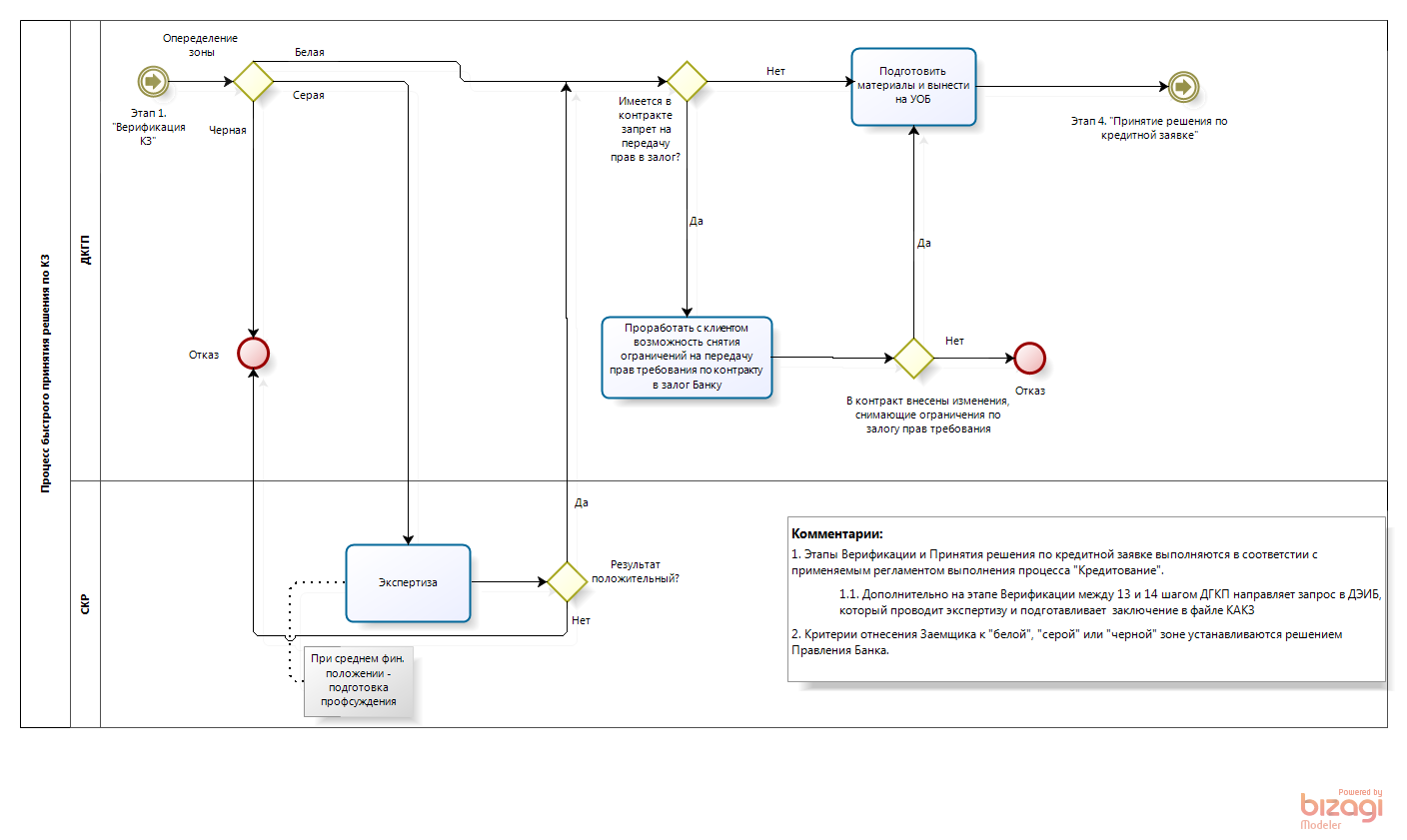 Приложение 5бСхема бизнес-процесса кредитования по продукту при сумме заявки от 25 до 250 млн. рублей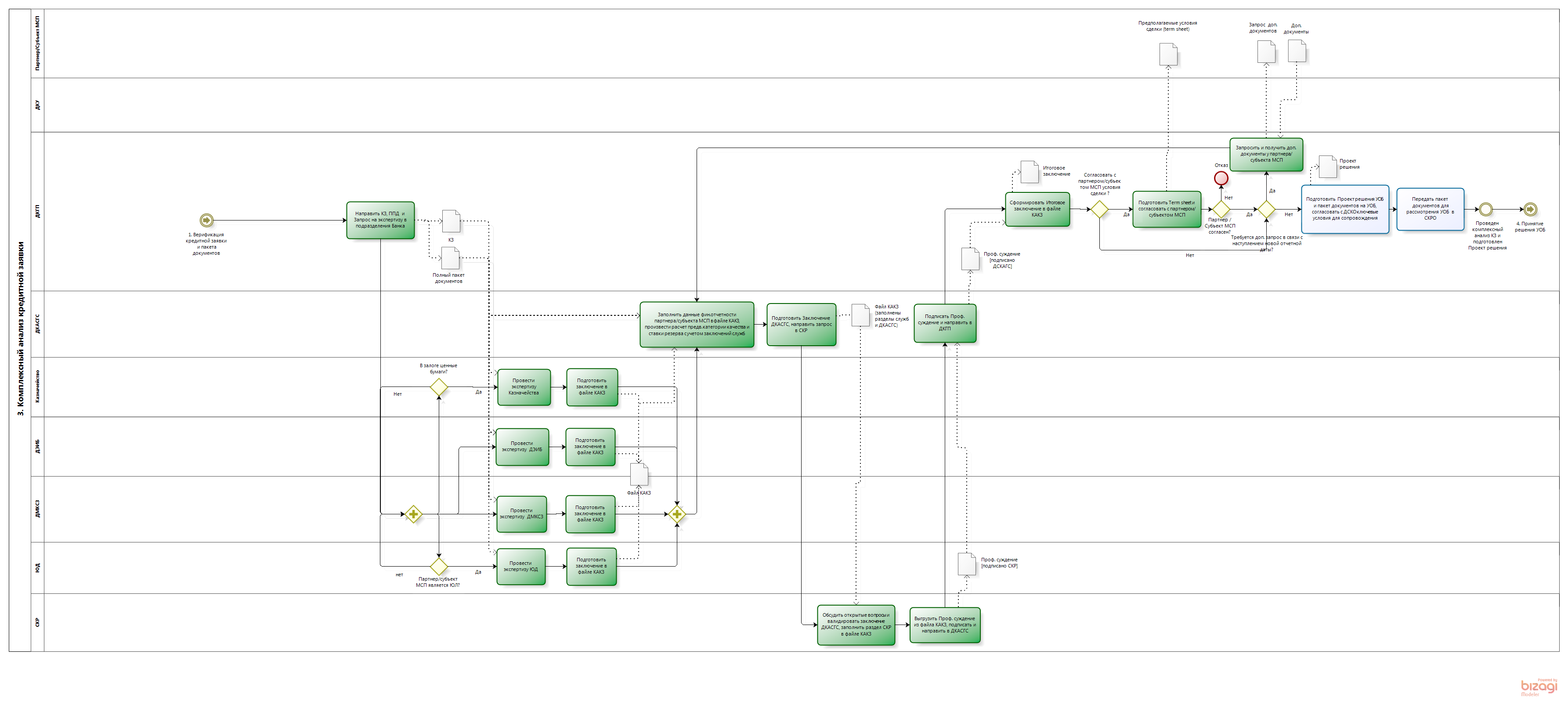 Сумма кредитной заявки (КЗ) / лимитаот 10 до 25 млн. рублейот 25 до 100 млн. рублейот 100 до 250 млн. рублейЦелеполаганиеПредоставление кредитной поддержки субъектам МСП, не связанной с капитальными вложениями, в целях исполнения контрактов в рамках Федеральных законов № 44-ФЗ и № 223-ФЗ (далее – контракты). Не допускается кредитная поддержка в рамках данного продукта по контрактам, предусматривающим расчеты в иных валютах, кроме рублей РФ, и/или с нерезидентами РФ.Предоставление кредитной поддержки субъектам МСП, не связанной с капитальными вложениями, в целях исполнения контрактов в рамках Федеральных законов № 44-ФЗ и № 223-ФЗ (далее – контракты). Не допускается кредитная поддержка в рамках данного продукта по контрактам, предусматривающим расчеты в иных валютах, кроме рублей РФ, и/или с нерезидентами РФ.Предоставление кредитной поддержки субъектам МСП, не связанной с капитальными вложениями, в целях исполнения контрактов в рамках Федеральных законов № 44-ФЗ и № 223-ФЗ (далее – контракты). Не допускается кредитная поддержка в рамках данного продукта по контрактам, предусматривающим расчеты в иных валютах, кроме рублей РФ, и/или с нерезидентами РФ.Целевой сегмент (Заемщик)Юридические лица, применяющие основную систему налогообложения, соответствующие требованиям Федерального Закона от 24.07.2007 № 209-ФЗ «О развитии малого и среднего предпринимательства в Российской Федерации», осуществляющие деятельность в приоритетных отраслях экономики (Приложение 1) и имеющие опыт исполнения (соисполнения) контрактов.Юридические лица, применяющие основную систему налогообложения, соответствующие требованиям Федерального Закона от 24.07.2007 № 209-ФЗ «О развитии малого и среднего предпринимательства в Российской Федерации», осуществляющие деятельность в приоритетных отраслях экономики (Приложение 1) и имеющие опыт исполнения (соисполнения) контрактов.Юридические лица, применяющие основную систему налогообложения, соответствующие требованиям Федерального Закона от 24.07.2007 № 209-ФЗ «О развитии малого и среднего предпринимательства в Российской Федерации», осуществляющие деятельность в приоритетных отраслях экономики (Приложение 1) и имеющие опыт исполнения (соисполнения) контрактов.Требование к отбору Субъекта МСП1) соответствие требованиям ст. 4 и 14 Федерального закона от 24.07.2007 № 209-ФЗ «О развитии малого и среднего предпринимательства в Российской Федерации».2) отсутствие у Субъекта МСП на дату подачи кредитной заявки: - просроченной (неурегулированной) задолженности по налогам, сборам;-  очереди неисполненных в срок распоряжений к расчетным счетам Субъекта МСП/ приостановлений проведения операций по расчетным счетам Заемщика;-  задолженности перед работниками (персоналом);3)  отсутствие в течение последних 180 календарных дней просроченных, сроком свыше 5 календарных дней, платежей по обслуживанию кредитного портфеля (положительная кредитная история).4) финансовое положение Субъекта МСП – в соответствии с требованиями АО «МСП Банк»;5) отсутствие сведений у АО «МСП Банк» о фактах нецелевого использования Субъектом МСП ранее полученных средств  АО «МСП Банк».6) отсутствие у Субъекта МСП на дату подачи кредитной заявки возбужденного производства по делу о несостоятельности (банкротстве) в соответствии с законодательством Российской Федерации о несостоятельности (банкротстве)/ решения о добровольной ликвидации или реорганизации;7) положительный финансовый результат по данным бухгалтерской отчетности за предыдущий календарный год (за исключением Субъектов МСП, зарегистрированных в год заключения кредитного договора);8) положительные чистые активы за предыдущий календарный год и на последнюю отчетную дату/за весь период деятельности, если Субъект МСП был зарегистрирован в год заключения кредитного договора; 1) соответствие требованиям ст. 4 и 14 Федерального закона от 24.07.2007 № 209-ФЗ «О развитии малого и среднего предпринимательства в Российской Федерации».2) отсутствие у Субъекта МСП на дату подачи кредитной заявки: - просроченной (неурегулированной) задолженности по налогам, сборам;-  очереди неисполненных в срок распоряжений к расчетным счетам Субъекта МСП/ приостановлений проведения операций по расчетным счетам Заемщика;-  задолженности перед работниками (персоналом);3)  отсутствие в течение последних 180 календарных дней просроченных, сроком свыше 5 календарных дней, платежей по обслуживанию кредитного портфеля (положительная кредитная история).4) финансовое положение Субъекта МСП – в соответствии с требованиями АО «МСП Банк»;5) отсутствие сведений у АО «МСП Банк» о фактах нецелевого использования Субъектом МСП ранее полученных средств  АО «МСП Банк».6) отсутствие у Субъекта МСП на дату подачи кредитной заявки возбужденного производства по делу о несостоятельности (банкротстве) в соответствии с законодательством Российской Федерации о несостоятельности (банкротстве)/ решения о добровольной ликвидации или реорганизации;7) положительный финансовый результат по данным бухгалтерской отчетности за предыдущий календарный год (за исключением Субъектов МСП, зарегистрированных в год заключения кредитного договора);8) положительные чистые активы за предыдущий календарный год и на последнюю отчетную дату/за весь период деятельности, если Субъект МСП был зарегистрирован в год заключения кредитного договора; 1) соответствие требованиям ст. 4 и 14 Федерального закона от 24.07.2007 № 209-ФЗ «О развитии малого и среднего предпринимательства в Российской Федерации».2) отсутствие у Субъекта МСП на дату подачи кредитной заявки: - просроченной (неурегулированной) задолженности по налогам, сборам;-  очереди неисполненных в срок распоряжений к расчетным счетам Субъекта МСП/ приостановлений проведения операций по расчетным счетам Заемщика;-  задолженности перед работниками (персоналом);3)  отсутствие в течение последних 180 календарных дней просроченных, сроком свыше 5 календарных дней, платежей по обслуживанию кредитного портфеля (положительная кредитная история).4) финансовое положение Субъекта МСП – в соответствии с требованиями АО «МСП Банк»;5) отсутствие сведений у АО «МСП Банк» о фактах нецелевого использования Субъектом МСП ранее полученных средств  АО «МСП Банк».6) отсутствие у Субъекта МСП на дату подачи кредитной заявки возбужденного производства по делу о несостоятельности (банкротстве) в соответствии с законодательством Российской Федерации о несостоятельности (банкротстве)/ решения о добровольной ликвидации или реорганизации;7) положительный финансовый результат по данным бухгалтерской отчетности за предыдущий календарный год (за исключением Субъектов МСП, зарегистрированных в год заключения кредитного договора);8) положительные чистые активы за предыдущий календарный год и на последнюю отчетную дату/за весь период деятельности, если Субъект МСП был зарегистрирован в год заключения кредитного договора; Требование к отбору Субъекта МСП9) срок деятельности Субъекта МСП с даты регистрации на дату подачи кредитной заявки - не менее 9 месяцев;9) срок деятельности Субъекта МСП с даты регистрации на дату подачи кредитной заявки - не менее 9 месяцев;9) срок деятельности Субъекта МСП с даты регистрации на дату подачи кредитной заявки - не менее 9 месяцев;Требование к отбору Субъекта МСП10) размер запрашиваемого кредита - не более 50% выручки за предшествующий год/за весь период деятельности, если Субъект МСП был зарегистрирован в год заключения кредитного договора;11) отсутствие Субъекта МСП в списках недобросовестных заемщиков/поставщиков или компаний, нарушивших свои обязательства по госконтрактам (факт неисполнения обязательств в установленные сроки/предъявления Бенефициаром требования по банковской гарантии) (проверяется по сайту www.zakupki.gov.ru);12) опыт исполнения (соисполнения – для субподрядчиков) Субъектом МСП (в качестве исполнителя или субподрядчика) контрактов (договоров, соглашений) - не менее 3 контрактов, при этом не менее одного исполненного;13) юридическое лицо, являющееся контролирующим лицом (являющимся таковым в соответствии с действующим законодательством) Субъекта МСП, а также всех лиц, входящих в цепочку собственников Субъекта МСП, является резидентом Российской Федерации;14) показатель «общий долг»/ «операционная прибыль» Субъекта МСП (или группы лиц, если Субъект МСП входит в группу лиц) не превышает 5. При этом при расчете показателя «общий долг» учитываются кредиты и займы, в том числе привлекаемые для реализации проекта, обязательства по договорам лизинга, поручительства и залога, а также прочие долговые обязательства.Операционная прибыль юридических лиц (или группы лиц, если рассматриваемое юридическое лицо входит в группу лиц) определяется по данным бухгалтерской отчетности за последние 4 квартала как сумма прибыли до налогообложения, процентов к уплате и амортизации.15) наличие заключенного контракта или документального подтверждения победы Субъекта МСП в конкурсе на выполнение контракта;16) регистрация на портале Бизнес - навигатор МСП;17) Субъект МСП не относится к категории субъектов МСП, которым в соответствии с частью 3 статьи 14 Федерального закона от 24.07.2007 № 209-ФЗ поддержка не может быть оказана:являющихся кредитными организациями, страховыми организациями (за исключением потребительских кооперативов), инвестиционными фондами, негосударственными пенсионными фондами, профессиональными участниками рынка ценных бумаг, ломбардами;являющихся участниками соглашений о разделе продукции;осуществляющих предпринимательскую деятельность в сфере игорного бизнеса;являющихся в порядке, установленном законодательством Российской Федерации о валютном регулировании и валютном контроле, нерезидентами Российской Федерации, за исключением случаев, предусмотренных международными договорами Российской Федерации;18) Субъект МСП, обратившийся за поддержкой, предусмотренной статьей 17 Федерального закона от 24.07.2007 № 209-ФЗ, не осуществляет производство и (или) реализацию подакцизных товаров, а также добычу и (или) реализацию полезных ископаемых, за исключением общераспространенных   полезных ископаемых (часть 4 статьи 14 Федерального закона от 24.07.2007 № 209-ФЗ);19) отсутствие оснований для отказа в поддержке, предусмотренных частью 5 статьи 14 Федерального закона от 24.07.2007 № 209-ФЗ:не представлены документы, определенные нормативными правовыми актами Российской Федерации, или представлены недостоверные сведения и документы;не выполнены условия оказания поддержки;ранее в отношении заявителя – Субъекта МСП было принято решение об оказании аналогичной поддержки (поддержки, условия оказания которой совпадают, включая форму, вид поддержки и цели ее оказания), и сроки ее оказания не истекли;с момента признания Субъекта МСП, допустившим нарушение порядка и условий оказания поддержки, в том числе не обеспечившим целевого использования средств поддержки, прошло менее чем три года.20) отсутствие сведений о Субъекте МСП и/или его представителей и/или его бенефициарном владельце в перечне организаций и физических лиц, в отношении которых имеются сведения об их причастности к экстремистской деятельности или терроризму (Федеральный закон от 07.08.2001 № 115-ФЗ «О противодействии легализации (отмыванию) доходов, полученных преступным путем, и финансированию терроризма»).21) отсутствие сведений о том, что задолженность нерезидентов перед Субъектом МСП составляет 80 процентов и выше от общей суммы платежей по контрактам, по которым Субъектом МСП оформлены паспорта сделок (письмо Центрального Банка Российской Федерации от 30.09.2013 № 193-Т «О снижении риска потери деловой репутации и вовлечения уполномоченных банков в осуществление легализации (отмывания) доходов, полученных преступным путем, и финансирования терроризма»).  10) размер запрашиваемого кредита - не более 50% выручки за предшествующий год/за весь период деятельности, если Субъект МСП был зарегистрирован в год заключения кредитного договора;11) отсутствие Субъекта МСП в списках недобросовестных заемщиков/поставщиков или компаний, нарушивших свои обязательства по госконтрактам (факт неисполнения обязательств в установленные сроки/предъявления Бенефициаром требования по банковской гарантии) (проверяется по сайту www.zakupki.gov.ru);12) опыт исполнения (соисполнения – для субподрядчиков) Субъектом МСП (в качестве исполнителя или субподрядчика) контрактов (договоров, соглашений) - не менее 3 контрактов, при этом не менее одного исполненного;13) юридическое лицо, являющееся контролирующим лицом (являющимся таковым в соответствии с действующим законодательством) Субъекта МСП, а также всех лиц, входящих в цепочку собственников Субъекта МСП, является резидентом Российской Федерации;14) показатель «общий долг»/ «операционная прибыль» Субъекта МСП (или группы лиц, если Субъект МСП входит в группу лиц) не превышает 5. При этом при расчете показателя «общий долг» учитываются кредиты и займы, в том числе привлекаемые для реализации проекта, обязательства по договорам лизинга, поручительства и залога, а также прочие долговые обязательства.Операционная прибыль юридических лиц (или группы лиц, если рассматриваемое юридическое лицо входит в группу лиц) определяется по данным бухгалтерской отчетности за последние 4 квартала как сумма прибыли до налогообложения, процентов к уплате и амортизации.15) наличие заключенного контракта или документального подтверждения победы Субъекта МСП в конкурсе на выполнение контракта;16) регистрация на портале Бизнес - навигатор МСП;17) Субъект МСП не относится к категории субъектов МСП, которым в соответствии с частью 3 статьи 14 Федерального закона от 24.07.2007 № 209-ФЗ поддержка не может быть оказана:являющихся кредитными организациями, страховыми организациями (за исключением потребительских кооперативов), инвестиционными фондами, негосударственными пенсионными фондами, профессиональными участниками рынка ценных бумаг, ломбардами;являющихся участниками соглашений о разделе продукции;осуществляющих предпринимательскую деятельность в сфере игорного бизнеса;являющихся в порядке, установленном законодательством Российской Федерации о валютном регулировании и валютном контроле, нерезидентами Российской Федерации, за исключением случаев, предусмотренных международными договорами Российской Федерации;18) Субъект МСП, обратившийся за поддержкой, предусмотренной статьей 17 Федерального закона от 24.07.2007 № 209-ФЗ, не осуществляет производство и (или) реализацию подакцизных товаров, а также добычу и (или) реализацию полезных ископаемых, за исключением общераспространенных   полезных ископаемых (часть 4 статьи 14 Федерального закона от 24.07.2007 № 209-ФЗ);19) отсутствие оснований для отказа в поддержке, предусмотренных частью 5 статьи 14 Федерального закона от 24.07.2007 № 209-ФЗ:не представлены документы, определенные нормативными правовыми актами Российской Федерации, или представлены недостоверные сведения и документы;не выполнены условия оказания поддержки;ранее в отношении заявителя – Субъекта МСП было принято решение об оказании аналогичной поддержки (поддержки, условия оказания которой совпадают, включая форму, вид поддержки и цели ее оказания), и сроки ее оказания не истекли;с момента признания Субъекта МСП, допустившим нарушение порядка и условий оказания поддержки, в том числе не обеспечившим целевого использования средств поддержки, прошло менее чем три года.20) отсутствие сведений о Субъекте МСП и/или его представителей и/или его бенефициарном владельце в перечне организаций и физических лиц, в отношении которых имеются сведения об их причастности к экстремистской деятельности или терроризму (Федеральный закон от 07.08.2001 № 115-ФЗ «О противодействии легализации (отмыванию) доходов, полученных преступным путем, и финансированию терроризма»).21) отсутствие сведений о том, что задолженность нерезидентов перед Субъектом МСП составляет 80 процентов и выше от общей суммы платежей по контрактам, по которым Субъектом МСП оформлены паспорта сделок (письмо Центрального Банка Российской Федерации от 30.09.2013 № 193-Т «О снижении риска потери деловой репутации и вовлечения уполномоченных банков в осуществление легализации (отмывания) доходов, полученных преступным путем, и финансирования терроризма»).  10) размер запрашиваемого кредита - не более 50% выручки за предшествующий год/за весь период деятельности, если Субъект МСП был зарегистрирован в год заключения кредитного договора;11) отсутствие Субъекта МСП в списках недобросовестных заемщиков/поставщиков или компаний, нарушивших свои обязательства по госконтрактам (факт неисполнения обязательств в установленные сроки/предъявления Бенефициаром требования по банковской гарантии) (проверяется по сайту www.zakupki.gov.ru);12) опыт исполнения (соисполнения – для субподрядчиков) Субъектом МСП (в качестве исполнителя или субподрядчика) контрактов (договоров, соглашений) - не менее 3 контрактов, при этом не менее одного исполненного;13) юридическое лицо, являющееся контролирующим лицом (являющимся таковым в соответствии с действующим законодательством) Субъекта МСП, а также всех лиц, входящих в цепочку собственников Субъекта МСП, является резидентом Российской Федерации;14) показатель «общий долг»/ «операционная прибыль» Субъекта МСП (или группы лиц, если Субъект МСП входит в группу лиц) не превышает 5. При этом при расчете показателя «общий долг» учитываются кредиты и займы, в том числе привлекаемые для реализации проекта, обязательства по договорам лизинга, поручительства и залога, а также прочие долговые обязательства.Операционная прибыль юридических лиц (или группы лиц, если рассматриваемое юридическое лицо входит в группу лиц) определяется по данным бухгалтерской отчетности за последние 4 квартала как сумма прибыли до налогообложения, процентов к уплате и амортизации.15) наличие заключенного контракта или документального подтверждения победы Субъекта МСП в конкурсе на выполнение контракта;16) регистрация на портале Бизнес - навигатор МСП;17) Субъект МСП не относится к категории субъектов МСП, которым в соответствии с частью 3 статьи 14 Федерального закона от 24.07.2007 № 209-ФЗ поддержка не может быть оказана:являющихся кредитными организациями, страховыми организациями (за исключением потребительских кооперативов), инвестиционными фондами, негосударственными пенсионными фондами, профессиональными участниками рынка ценных бумаг, ломбардами;являющихся участниками соглашений о разделе продукции;осуществляющих предпринимательскую деятельность в сфере игорного бизнеса;являющихся в порядке, установленном законодательством Российской Федерации о валютном регулировании и валютном контроле, нерезидентами Российской Федерации, за исключением случаев, предусмотренных международными договорами Российской Федерации;18) Субъект МСП, обратившийся за поддержкой, предусмотренной статьей 17 Федерального закона от 24.07.2007 № 209-ФЗ, не осуществляет производство и (или) реализацию подакцизных товаров, а также добычу и (или) реализацию полезных ископаемых, за исключением общераспространенных   полезных ископаемых (часть 4 статьи 14 Федерального закона от 24.07.2007 № 209-ФЗ);19) отсутствие оснований для отказа в поддержке, предусмотренных частью 5 статьи 14 Федерального закона от 24.07.2007 № 209-ФЗ:не представлены документы, определенные нормативными правовыми актами Российской Федерации, или представлены недостоверные сведения и документы;не выполнены условия оказания поддержки;ранее в отношении заявителя – Субъекта МСП было принято решение об оказании аналогичной поддержки (поддержки, условия оказания которой совпадают, включая форму, вид поддержки и цели ее оказания), и сроки ее оказания не истекли;с момента признания Субъекта МСП, допустившим нарушение порядка и условий оказания поддержки, в том числе не обеспечившим целевого использования средств поддержки, прошло менее чем три года.20) отсутствие сведений о Субъекте МСП и/или его представителей и/или его бенефициарном владельце в перечне организаций и физических лиц, в отношении которых имеются сведения об их причастности к экстремистской деятельности или терроризму (Федеральный закон от 07.08.2001 № 115-ФЗ «О противодействии легализации (отмыванию) доходов, полученных преступным путем, и финансированию терроризма»).21) отсутствие сведений о том, что задолженность нерезидентов перед Субъектом МСП составляет 80 процентов и выше от общей суммы платежей по контрактам, по которым Субъектом МСП оформлены паспорта сделок (письмо Центрального Банка Российской Федерации от 30.09.2013 № 193-Т «О снижении риска потери деловой репутации и вовлечения уполномоченных банков в осуществление легализации (отмывания) доходов, полученных преступным путем, и финансирования терроризма»).  Валюта кредитаРубли РФРубли РФРубли РФЦель кредитованияФинансирование расходов, связанных с исполнением Заемщиком контракта.Финансирование расходов, связанных с исполнением Заемщиком контракта.Финансирование расходов, связанных с исполнением Заемщиком контракта.Источник возвратности кредита Поступление денежных средств по исполняемому Заемщиком контракту.Поступление денежных средств по исполняемому Заемщиком контракту.Поступление денежных средств по исполняемому Заемщиком контракту.Сумма кредита / совокупного лимитаот 10 (включительно) до 25 (включительно) млн. рублей от 25 до 100 (включительно) млн. рублейот 100 до 250 (включительно) млн. рублейСумма кредита / совокупного лимитано не более 70% суммы контракта, уменьшенной  на сумму полученного аванса и на сумму произведенных оплат за выполнение контракта от заказчика.но не более 70% суммы контракта, уменьшенной  на сумму полученного аванса и на сумму произведенных оплат за выполнение контракта от заказчика.но не более 70% суммы контракта, уменьшенной  на сумму полученного аванса и на сумму произведенных оплат за выполнение контракта от заказчика.Форма кредитаКредитная линия с лимитом выдачиКредитная линия с лимитом выдачиКредитная линия с лимитом выдачиОбеспечениепоручительство акционеров, участников, бенефициаров Заемщика (физических лиц), в совокупности владеющих более 50% уставного капитала Заемщика, соответствующих требованиям Приложения 4, а также третьих лиц;поручительство единоличного исполнительного органа Заемщика;залог прав требования на получение выручки по контракту, на исполнение которого привлекается кредит АО «МСП Банк» (залоговая стоимость определяется как сумма планируемых к поступлению в рамках контракта платежей, начиная с даты кредитного договора);поручительство акционеров, участников, бенефициаров Заемщика (физических лиц), в совокупности владеющих более 50% уставного капитала Заемщика, соответствующих требованиям Приложения 4, а также третьих лиц;поручительство единоличного исполнительного органа Заемщика;залог прав требования на получение выручки по контракту, на исполнение которого привлекается кредит АО «МСП Банк» (залоговая стоимость определяется как сумма планируемых к поступлению в рамках контракта платежей, начиная с даты кредитного договора);поручительство акционеров, участников, бенефициаров Заемщика (физических лиц), в совокупности владеющих более 50% уставного капитала Заемщика, соответствующих требованиям Приложения 4, а также третьих лиц;поручительство единоличного исполнительного органа Заемщика;залог прав требования на получение выручки по контракту, на исполнение которого привлекается кредит АО «МСП Банк» (залоговая стоимость определяется как сумма планируемых к поступлению в рамках контракта платежей, начиная с даты кредитного договора);Обеспечениезалог недвижимого имущества и/или транспорта, и/или оборудования, и/или ценных бумаг в размере не менее 50% от суммы договоразалог недвижимого имущества и/или транспорта, и/или оборудования, и/или ценных бумаг в размере не менее 50% от суммы договораОбеспечениеТребование к обеспечению:Договоры залога и поручительств подписываются одновременно с кредитным договором.Залоговая стоимость недвижимого имущества определяется на основании оценки, предоставленной независимым оценщиком или сотрудником МСП Банка.Имущество, передаваемое в залог, должно быть зарегистрировано и застраховано в пользу МСП Банка.В контракте отсутствуют запреты (ограничения) по уступке и по передаче прав требования по получению выручки в залог третьим лицам.Требование к обеспечению:Договоры залога и поручительств подписываются одновременно с кредитным договором.Залоговая стоимость недвижимого имущества определяется на основании оценки, предоставленной независимым оценщиком или сотрудником МСП Банка.Имущество, передаваемое в залог, должно быть зарегистрировано и застраховано в пользу МСП Банка.В контракте отсутствуют запреты (ограничения) по уступке и по передаче прав требования по получению выручки в залог третьим лицам.Требование к обеспечению:Договоры залога и поручительств подписываются одновременно с кредитным договором.Залоговая стоимость недвижимого имущества определяется на основании оценки, предоставленной независимым оценщиком или сотрудником МСП Банка.Имущество, передаваемое в залог, должно быть зарегистрировано и застраховано в пользу МСП Банка.В контракте отсутствуют запреты (ограничения) по уступке и по передаче прав требования по получению выручки в залог третьим лицам.Срок действия кредитного договораДо 12 месяцев (включительно), но не более срока действия контракта, увеличенного на 90 дней.До 36 месяцев (включительно), но не более срока действия контракта, увеличенного на 90 дней.До 36 месяцев (включительно), но не более срока действия контракта, увеличенного на 90 дней.Период доступности кредитной линииВ зависимости от условий контракта, но не более 2/3 срока действия кредитного договораВ зависимости от условий контракта, но не более 2/3 срока действия кредитного договораВ зависимости от условий контракта, но не более 2/3 срока действия кредитного договораПорядок погашения кредитаГрафик погашения: в соответствии с графиком платежей по контракту (возможно плюс запас по сроку 30 дней) (формируется на основании данных, указанных Заемщиком в заявке на кредит, либо на основании дополнительного соглашения к контракту об изменении графика платежей по контракту и является приложением к кредитному договору).Средства по исполняемому контракту должны поступать на расчетный счет (счет со специальным режимом) Заемщика в АО «МСП Банк». По факту зачисления на расчетный счет заемщика в МСП Банке средств в счет оплаты по контракту осуществляется безусловное срочное и/или досрочное погашение задолженности по кредиту в следующем порядке:- 70% от суммы поступления направляются на погашение кредита в АО «МСП Банк» независимо от установленного графика погашения кредита (средства списываются АО «МСП Банк» самостоятельно - не позднее рабочего дня, следующего за днем поступления средств на счет);- 30% от суммы поступления используются Заемщиком в соответствии с представленным им платежным поручением.График погашения: в соответствии с графиком платежей по контракту (возможно плюс запас по сроку 30 дней) (формируется на основании данных, указанных Заемщиком в заявке на кредит, либо на основании дополнительного соглашения к контракту об изменении графика платежей по контракту и является приложением к кредитному договору).Средства по исполняемому контракту должны поступать на расчетный счет (счет со специальным режимом) Заемщика в АО «МСП Банк». По факту зачисления на расчетный счет заемщика в МСП Банке средств в счет оплаты по контракту осуществляется безусловное срочное и/или досрочное погашение задолженности по кредиту в следующем порядке:- 70% от суммы поступления направляются на погашение кредита в АО «МСП Банк» независимо от установленного графика погашения кредита (средства списываются АО «МСП Банк» самостоятельно - не позднее рабочего дня, следующего за днем поступления средств на счет);- 30% от суммы поступления используются Заемщиком в соответствии с представленным им платежным поручением.График погашения: в соответствии с графиком платежей по контракту (возможно плюс запас по сроку 30 дней) (формируется на основании данных, указанных Заемщиком в заявке на кредит, либо на основании дополнительного соглашения к контракту об изменении графика платежей по контракту и является приложением к кредитному договору).Средства по исполняемому контракту должны поступать на расчетный счет (счет со специальным режимом) Заемщика в АО «МСП Банк». По факту зачисления на расчетный счет заемщика в МСП Банке средств в счет оплаты по контракту осуществляется безусловное срочное и/или досрочное погашение задолженности по кредиту в следующем порядке:- 70% от суммы поступления направляются на погашение кредита в АО «МСП Банк» независимо от установленного графика погашения кредита (средства списываются АО «МСП Банк» самостоятельно - не позднее рабочего дня, следующего за днем поступления средств на счет);- 30% от суммы поступления используются Заемщиком в соответствии с представленным им платежным поручением.Досрочное погашение кредита/траншаБез комиссий. При этом погашенной считается сумма кредита (часть кредита) с ближайшим сроком погашения по графику погашения кредита.Без комиссий. При этом погашенной считается сумма кредита (часть кредита) с ближайшим сроком погашения по графику погашения кредита.Без комиссий. При этом погашенной считается сумма кредита (часть кредита) с ближайшим сроком погашения по графику погашения кредита.Условие заключения кредитного договораОткрытие расчетного счета (счета со специальным режимом) в АО «МСП Банк».Открытие расчетного счета (счета со специальным режимом) в АО «МСП Банк».Открытие расчетного счета (счета со специальным режимом) в АО «МСП Банк».Предварительные условия кредитованияВыдача первой части Кредита осуществляется после:1) предоставления дополнительного соглашения к договору банковского счета, подтверждающего согласие (заранее данный акцепт) на списание денежных средств со счетов Заемщика;2) предоставления копии контракта/дополнительного соглашения к контракту, на исполнение которого привлекается кредит, в которых для расчетов указан расчетный счет (счет со специальным режимом), открытый в АО «МСП Банк».Выдача первой части Кредита осуществляется после:1) предоставления дополнительного соглашения к договору банковского счета, подтверждающего согласие (заранее данный акцепт) на списание денежных средств со счетов Заемщика;2) предоставления копии контракта/дополнительного соглашения к контракту, на исполнение которого привлекается кредит, в которых для расчетов указан расчетный счет (счет со специальным режимом), открытый в АО «МСП Банк».Выдача первой части Кредита осуществляется после:1) предоставления дополнительного соглашения к договору банковского счета, подтверждающего согласие (заранее данный акцепт) на списание денежных средств со счетов Заемщика;2) предоставления копии контракта/дополнительного соглашения к контракту, на исполнение которого привлекается кредит, в которых для расчетов указан расчетный счет (счет со специальным режимом), открытый в АО «МСП Банк».Размер процентной ставки по кредитуПроцентная ставка – в соответствии с требованиями «Программы «6,5%», реализуемой АО «Корпорация «МСП»:- для субъектов малого бизнеса – 10,6% годовых;- для субъектов среднего бизнеса – 9,6% годовых.Банк вправе изменять процентную ставку по кредитному договору исключительно при условии изменения процентной ставки по кредитам Банка России, обеспеченными поручительствами Корпорации, и/или комиссии Корпорации и в пределах их изменения.Процентная ставка – в соответствии с требованиями «Программы «6,5%», реализуемой АО «Корпорация «МСП»:- для субъектов малого бизнеса – 10,6% годовых;- для субъектов среднего бизнеса – 9,6% годовых.Банк вправе изменять процентную ставку по кредитному договору исключительно при условии изменения процентной ставки по кредитам Банка России, обеспеченными поручительствами Корпорации, и/или комиссии Корпорации и в пределах их изменения.Процентная ставка – в соответствии с требованиями «Программы «6,5%», реализуемой АО «Корпорация «МСП»:- для субъектов малого бизнеса – 10,6% годовых;- для субъектов среднего бизнеса – 9,6% годовых.Банк вправе изменять процентную ставку по кредитному договору исключительно при условии изменения процентной ставки по кредитам Банка России, обеспеченными поручительствами Корпорации, и/или комиссии Корпорации и в пределах их изменения.Порядок погашения процентовЕжемесячноЕжемесячноЕжемесячноОбязательства1. Заемщик обязан предоставлять в АО «МСП Банк» в порядке и сроки, установленные кредитным договором и Правилами (общими условиями) кредитования Субъектов МСП: - бухгалтерскую (финансовую) отчетность и дополнительную информацию о Заемщике и обстоятельствах, связанных с исполнением кредитного договора;- документы, подтверждающие целевое использование кредита;- финансовую отчетность поручителя (за исключением финансовой отчетности кредитных организаций).2. Заемщик обязан с даты выдачи первого транша по кредитному договору осуществлять расчеты по контракту, на исполнение которого привлекается кредит АО «МСП Банк», через расчетный счет (счет со специальным режимом), открытый в АО «МСП Банк».3. Заемщик обязан представлять иные документы и выполнять иные обязательства в порядке, установленном кредитным договором и Правилами (общими условиями) кредитования Субъектов МСП. 1. Заемщик обязан предоставлять в АО «МСП Банк» в порядке и сроки, установленные кредитным договором и Правилами (общими условиями) кредитования Субъектов МСП: - бухгалтерскую (финансовую) отчетность и дополнительную информацию о Заемщике и обстоятельствах, связанных с исполнением кредитного договора;- документы, подтверждающие целевое использование кредита;- финансовую отчетность поручителя (за исключением финансовой отчетности кредитных организаций).2. Заемщик обязан с даты выдачи первого транша по кредитному договору осуществлять расчеты по контракту, на исполнение которого привлекается кредит АО «МСП Банк», через расчетный счет (счет со специальным режимом), открытый в АО «МСП Банк».3. Заемщик обязан представлять иные документы и выполнять иные обязательства в порядке, установленном кредитным договором и Правилами (общими условиями) кредитования Субъектов МСП. 1. Заемщик обязан предоставлять в АО «МСП Банк» в порядке и сроки, установленные кредитным договором и Правилами (общими условиями) кредитования Субъектов МСП: - бухгалтерскую (финансовую) отчетность и дополнительную информацию о Заемщике и обстоятельствах, связанных с исполнением кредитного договора;- документы, подтверждающие целевое использование кредита;- финансовую отчетность поручителя (за исключением финансовой отчетности кредитных организаций).2. Заемщик обязан с даты выдачи первого транша по кредитному договору осуществлять расчеты по контракту, на исполнение которого привлекается кредит АО «МСП Банк», через расчетный счет (счет со специальным режимом), открытый в АО «МСП Банк».3. Заемщик обязан представлять иные документы и выполнять иные обязательства в порядке, установленном кредитным договором и Правилами (общими условиями) кредитования Субъектов МСП. НеустойкиЗаемщик уплачивает неустойку (пеню) в размере 1/300 ключевой ставки Банка России, действующей на дату возникновения просроченной задолженности и начисляемой на сумму просроченной задолженности по уплате основного долга и/или процентов по кредиту за каждый день просрочки, начиная с даты, следующей за датой их уплаты, по дату погашения.Заемщик уплачивает неустойку (пеню) в размере 1/300 ключевой ставки Банка России, действующей на дату возникновения просроченной задолженности и начисляемой на сумму просроченной задолженности по уплате основного долга и/или процентов по кредиту за каждый день просрочки, начиная с даты, следующей за датой их уплаты, по дату погашения.Заемщик уплачивает неустойку (пеню) в размере 1/300 ключевой ставки Банка России, действующей на дату возникновения просроченной задолженности и начисляемой на сумму просроченной задолженности по уплате основного долга и/или процентов по кредиту за каждый день просрочки, начиная с даты, следующей за датой их уплаты, по дату погашения.Финансовые и нефинансовые ковенантыБазовые ковенанты:Нецелевое использования кредита и/или непредставление документов, подтверждающих целевое использование кредита.Неисполнение Заемщиком в течение 3 и более дней обязательств перед АО «МСП Банк» по уплате любых денежных средств.Предоставление Заемщиком в АО «МСП Банк» заведомо недостоверной информации и документов,Существенное ухудшение финансового состояния Заемщика, в том числе: снижение величины собственных средств (капитала) (стр. 1300 бухгалтерского баланса) Заемщика более чем на 25% по сравнению с бухгалтерской (финансовой) отчетностью за аналогичный период прошлого года; снижение у Заемщика показателя выручки от реализации более чем на 25% по сравнению с показателем за аналогичный период прошлого года; наличие у Заемщика убытков в течение 3-х подряд и более квартальных дат. Начало процесса ликвидации, реорганизации или уменьшении уставного капитала Заемщика. Инициирование в отношении Заёмщика, процедуры банкротства в соответствии с действующим законодательством. Любой из договоров (способов) обеспечения был нарушен, прекратил свое действие, признан в установленном порядке недействительным или его исполнение стало невозможным и/или какое-либо третье лицо осуществляет действия по обращению взыскания на имущество, переданное в залог АО «МСП Банк» по договорам обеспечения. Неисполнение и/или ненадлежащее исполнение обязательств по предоставлению бухгалтерской (финансовой) отчетности и дополнительной информации о своей деятельности, необходимой для осуществления мониторинга его хозяйственно-финансовой деятельности в течении двух отчетных квартальных дат.Получение Банком информации относительно изменения реквизитов счета, указанного в контракте с заказчикомБазовые ковенанты:Нецелевое использования кредита и/или непредставление документов, подтверждающих целевое использование кредита.Неисполнение Заемщиком в течение 3 и более дней обязательств перед АО «МСП Банк» по уплате любых денежных средств.Предоставление Заемщиком в АО «МСП Банк» заведомо недостоверной информации и документов,Существенное ухудшение финансового состояния Заемщика, в том числе: снижение величины собственных средств (капитала) (стр. 1300 бухгалтерского баланса) Заемщика более чем на 25% по сравнению с бухгалтерской (финансовой) отчетностью за аналогичный период прошлого года; снижение у Заемщика показателя выручки от реализации более чем на 25% по сравнению с показателем за аналогичный период прошлого года; наличие у Заемщика убытков в течение 3-х подряд и более квартальных дат. Начало процесса ликвидации, реорганизации или уменьшении уставного капитала Заемщика. Инициирование в отношении Заёмщика, процедуры банкротства в соответствии с действующим законодательством. Любой из договоров (способов) обеспечения был нарушен, прекратил свое действие, признан в установленном порядке недействительным или его исполнение стало невозможным и/или какое-либо третье лицо осуществляет действия по обращению взыскания на имущество, переданное в залог АО «МСП Банк» по договорам обеспечения. Неисполнение и/или ненадлежащее исполнение обязательств по предоставлению бухгалтерской (финансовой) отчетности и дополнительной информации о своей деятельности, необходимой для осуществления мониторинга его хозяйственно-финансовой деятельности в течении двух отчетных квартальных дат.Получение Банком информации относительно изменения реквизитов счета, указанного в контракте с заказчикомБазовые ковенанты:Нецелевое использования кредита и/или непредставление документов, подтверждающих целевое использование кредита.Неисполнение Заемщиком в течение 3 и более дней обязательств перед АО «МСП Банк» по уплате любых денежных средств.Предоставление Заемщиком в АО «МСП Банк» заведомо недостоверной информации и документов,Существенное ухудшение финансового состояния Заемщика, в том числе: снижение величины собственных средств (капитала) (стр. 1300 бухгалтерского баланса) Заемщика более чем на 25% по сравнению с бухгалтерской (финансовой) отчетностью за аналогичный период прошлого года; снижение у Заемщика показателя выручки от реализации более чем на 25% по сравнению с показателем за аналогичный период прошлого года; наличие у Заемщика убытков в течение 3-х подряд и более квартальных дат. Начало процесса ликвидации, реорганизации или уменьшении уставного капитала Заемщика. Инициирование в отношении Заёмщика, процедуры банкротства в соответствии с действующим законодательством. Любой из договоров (способов) обеспечения был нарушен, прекратил свое действие, признан в установленном порядке недействительным или его исполнение стало невозможным и/или какое-либо третье лицо осуществляет действия по обращению взыскания на имущество, переданное в залог АО «МСП Банк» по договорам обеспечения. Неисполнение и/или ненадлежащее исполнение обязательств по предоставлению бухгалтерской (финансовой) отчетности и дополнительной информации о своей деятельности, необходимой для осуществления мониторинга его хозяйственно-финансовой деятельности в течении двух отчетных квартальных дат.Получение Банком информации относительно изменения реквизитов счета, указанного в контракте с заказчикомФинансовые и нефинансовые ковенантыДополнительные ковенанты:- не устанавливаются	Дополнительные ковенанты:- не устанавливаются	Дополнительные ковенанты:- устанавливаются на индивидуальной основеПрава АО «МСП Банк» при нарушении финансовых и нефинансовых ковенантов1) требовать досрочного исполнения обязательств Заёмщиком по Договору полностью (изменять Дату окончательного возврата кредита) или частично; 2) отказать в предоставлении кредита (части кредита); 1) требовать досрочного исполнения обязательств Заёмщиком по Договору полностью (изменять Дату окончательного возврата кредита) или частично; 2) отказать в предоставлении кредита (части кредита); 1) требовать досрочного исполнения обязательств Заёмщиком по Договору полностью (изменять Дату окончательного возврата кредита) или частично; 2) отказать в предоставлении кредита (части кредита); Права АО «МСП Банк» при нарушении финансовых и нефинансовых ковенантов3) требовать предоставления дополнительного обеспечения исполнения обязательств Заемщиком, в том числе в случаях утраты или ухудшения обеспечения (ухудшение состояния, снижение стоимости, ликвидности обеспечения). 3) требовать предоставления дополнительного обеспечения исполнения обязательств Заемщиком, в том числе в случаях утраты или ухудшения обеспечения (ухудшение состояния, снижение стоимости, ликвидности обеспечения).  №п/п Перечень отраслей экономики для целей реализации Программы стимулирования кредитования субъектов малого и среднего предпринимательстваБуквенный код 
ОКВЭД 2Кодовое обозначение видов экономической деятельности (ОКВЭД 2)1.Сельское хозяйствоРАЗДЕЛ A. СЕЛЬСКОЕ, ЛЕСНОЕ ХОЗЯЙСТВО, ОХОТА, РЫБОЛОВСТВО И РЫБОВОДСТВО01.Растениеводство и животноводство, охота и предоставление соответствующих услуг в этих областях1.Сельское хозяйствоРАЗДЕЛ A. СЕЛЬСКОЕ, ЛЕСНОЕ ХОЗЯЙСТВО, ОХОТА, РЫБОЛОВСТВО И РЫБОВОДСТВО02.Лесоводство и лесозаготовки1.Сельское хозяйствоРАЗДЕЛ A. СЕЛЬСКОЕ, ЛЕСНОЕ ХОЗЯЙСТВО, ОХОТА, РЫБОЛОВСТВО И РЫБОВОДСТВО03.Рыболовство и рыбоводство2.Обрабатывающее производство РАЗДЕЛ С. ОБРАБАТЫВАЮЩИЕ ПРОИЗВОДСТВА10. Производство пищевых продуктов2.Обрабатывающее производство РАЗДЕЛ С. ОБРАБАТЫВАЮЩИЕ ПРОИЗВОДСТВА11.06. Производство солода2.Обрабатывающее производство РАЗДЕЛ С. ОБРАБАТЫВАЮЩИЕ ПРОИЗВОДСТВА11.07.  Производство безалкогольных напитков; производство минеральных вод и прочих питьевых вод в бутылках2.Обрабатывающее производство РАЗДЕЛ С. ОБРАБАТЫВАЮЩИЕ ПРОИЗВОДСТВА13.Производство текстильных изделий2.Обрабатывающее производство РАЗДЕЛ С. ОБРАБАТЫВАЮЩИЕ ПРОИЗВОДСТВА14.Производство одежды2.Обрабатывающее производство РАЗДЕЛ С. ОБРАБАТЫВАЮЩИЕ ПРОИЗВОДСТВА15.Производство кожи и изделий из кожи2.Обрабатывающее производство РАЗДЕЛ С. ОБРАБАТЫВАЮЩИЕ ПРОИЗВОДСТВА16.Обработка древесины и производство изделий из дерева и пробки, кроме мебели, производство изделий из соломки и материалов для плетения2.Обрабатывающее производство РАЗДЕЛ С. ОБРАБАТЫВАЮЩИЕ ПРОИЗВОДСТВА17. Производство бумаги и бумажных изделий2.Обрабатывающее производство РАЗДЕЛ С. ОБРАБАТЫВАЮЩИЕ ПРОИЗВОДСТВА18. Деятельность полиграфическая и копирование носителей информации2.Обрабатывающее производство РАЗДЕЛ С. ОБРАБАТЫВАЮЩИЕ ПРОИЗВОДСТВА19. Производство кокса и нефтепродуктов (данный класс ОКВЭД в рамках Программы включает только подклассы 19.10, 19.20.9, 19.3)2.Обрабатывающее производство РАЗДЕЛ С. ОБРАБАТЫВАЮЩИЕ ПРОИЗВОДСТВА20. Производство химических веществ и химических продуктов (подгруппа ОКВЭД 20.14.2 включается, за исключением производства товаров, указанных в ст.181 НК РФ)2.Обрабатывающее производство РАЗДЕЛ С. ОБРАБАТЫВАЮЩИЕ ПРОИЗВОДСТВА21. Производство лекарственных средств и материалов, применяемых в медицинских целях2.Обрабатывающее производство РАЗДЕЛ С. ОБРАБАТЫВАЮЩИЕ ПРОИЗВОДСТВА22.Производство резиновых и пластмассовых изделий2.Обрабатывающее производство РАЗДЕЛ С. ОБРАБАТЫВАЮЩИЕ ПРОИЗВОДСТВА23. Производство прочей неметаллической минеральной продукции 2.Обрабатывающее производство РАЗДЕЛ С. ОБРАБАТЫВАЮЩИЕ ПРОИЗВОДСТВА24. Производство металлургическое 2.Обрабатывающее производство РАЗДЕЛ С. ОБРАБАТЫВАЮЩИЕ ПРОИЗВОДСТВА25.Производство готовых металлических изделий, кроме машин и оборудования2.Обрабатывающее производство РАЗДЕЛ С. ОБРАБАТЫВАЮЩИЕ ПРОИЗВОДСТВА26.Производство компьютеров, электронных и оптических изделий2.Обрабатывающее производство РАЗДЕЛ С. ОБРАБАТЫВАЮЩИЕ ПРОИЗВОДСТВА27.Производство электрического оборудования2.Обрабатывающее производство РАЗДЕЛ С. ОБРАБАТЫВАЮЩИЕ ПРОИЗВОДСТВА28. Производство машин и оборудования, не включенных в другие группировки2.Обрабатывающее производство РАЗДЕЛ С. ОБРАБАТЫВАЮЩИЕ ПРОИЗВОДСТВА29.Производство автотранспортных средств, прицепов и полуприцепов (за исключением 29.10.2)2.Обрабатывающее производство РАЗДЕЛ С. ОБРАБАТЫВАЮЩИЕ ПРОИЗВОДСТВА30.Производство прочих транспортных средств и оборудования (за исключением 30.91)2.Обрабатывающее производство РАЗДЕЛ С. ОБРАБАТЫВАЮЩИЕ ПРОИЗВОДСТВА31.Производство мебели2.Обрабатывающее производство РАЗДЕЛ С. ОБРАБАТЫВАЮЩИЕ ПРОИЗВОДСТВА32.Производство прочих готовых изделий 2.Обрабатывающее производство РАЗДЕЛ С. ОБРАБАТЫВАЮЩИЕ ПРОИЗВОДСТВА33.Ремонт и монтаж машин и оборудования3.Производство и распределение электроэнергии, газа и воды.РАЗДЕЛ D. ОБЕСПЕЧЕНИЕ ЭЛЕКТРИЧЕСКОЙ ЭНЕРГИЕЙ, ГАЗОМ И ПАРОМ; КОНДИЦИОНИРОВАНИЕ ВОЗДУХА35. Обеспечение электрической энергией, газом и паром; кондиционирование воздуха (за исключением подкласса 35.21)3.Производство и распределение электроэнергии, газа и воды.РАЗДЕЛ E. ВОДОСНАБЖЕНИЕ; ВОДООТВЕДЕНИЕ, ОРГАНИЗАЦИЯ СБОРА И УТИЛИЗАЦИИ ОТХОДОВ, ДЕЯТЕЛЬНОСТЬ ПО ЛИКВИДАЦИИ ЗАГРЯЗНЕНИЙ36. Забор, очистка и распределение воды3.Производство и распределение электроэнергии, газа и воды.РАЗДЕЛ E. ВОДОСНАБЖЕНИЕ; ВОДООТВЕДЕНИЕ, ОРГАНИЗАЦИЯ СБОРА И УТИЛИЗАЦИИ ОТХОДОВ, ДЕЯТЕЛЬНОСТЬ ПО ЛИКВИДАЦИИ ЗАГРЯЗНЕНИЙ37. Сбор и обработка сточных вод4.СтроительствоРАЗДЕЛ F.    СТРОИТЕЛЬСТВО41.Строительство зданий4.СтроительствоРАЗДЕЛ F.    СТРОИТЕЛЬСТВО42.Строительство инженерных сооружений4.СтроительствоРАЗДЕЛ F.    СТРОИТЕЛЬСТВО43.Работы строительные специализированные5.Транспорт и связьРАЗДЕЛ H. ТРАНСПОРТИРОВКА И ХРАНЕНИЕ49.Деятельность сухопутного и трубопроводного транспорта 5.Транспорт и связьРАЗДЕЛ H. ТРАНСПОРТИРОВКА И ХРАНЕНИЕ50.Деятельность водного транспорта5.Транспорт и связьРАЗДЕЛ H. ТРАНСПОРТИРОВКА И ХРАНЕНИЕ51.Деятельность воздушного и космического транспорта5.Транспорт и связьРАЗДЕЛ H. ТРАНСПОРТИРОВКА И ХРАНЕНИЕ52.Складское хозяйство и вспомогательная транспортная деятельность (за исключением подкласса 52.1)5.Транспорт и связьРАЗДЕЛ H. ТРАНСПОРТИРОВКА И ХРАНЕНИЕ53. Деятельность почтовой связи и курьерская деятельность5.Транспорт и связьРАЗДЕЛ J. ДЕЯТЕЛЬНОСТЬ В ОБЛАСТИ ИНФОРМАЦИИ И СВЯЗИ61. Деятельность в сфере телекоммуникаций5.Транспорт и связьРАЗДЕЛ J. ДЕЯТЕЛЬНОСТЬ В ОБЛАСТИ ИНФОРМАЦИИ И СВЯЗИ63. Деятельность в области информационных технологий6.Туристическая деятельность  и деятельность в области туристической индустрии в целях развития внутреннего туризмаРАЗДЕЛ I. ДЕЯТЕЛЬНОСТЬ ГОСТИНИЦ И ПРЕДПРИЯТИЙ ОБЩЕСТВЕННОГО ПИТАНИЯ55. Деятельность по предоставлению мест для временного проживания (за исключением подкласса 55.9)6.Туристическая деятельность  и деятельность в области туристической индустрии в целях развития внутреннего туризмаРАЗДЕЛ I. ДЕЯТЕЛЬНОСТЬ ГОСТИНИЦ И ПРЕДПРИЯТИЙ ОБЩЕСТВЕННОГО ПИТАНИЯ56. Деятельность по предоставлению продуктов питания и напитков (за исключением подклассов 56.21, 56.29.2, 56.29.3, 56.3)6.Туристическая деятельность  и деятельность в области туристической индустрии в целях развития внутреннего туризмаРАЗДЕЛ N. ДЕЯТЕЛЬНОСТЬ АДМИНИСТРАТИВНАЯ И СОПУТСТВУЮЩИЕ ДОПОЛНИТЕЛЬНЫЕ УСЛУГИ77.21 Прокат и аренда товаров для отдыха и спортивных товаров6.Туристическая деятельность  и деятельность в области туристической индустрии в целях развития внутреннего туризмаРАЗДЕЛ N. ДЕЯТЕЛЬНОСТЬ АДМИНИСТРАТИВНАЯ И СОПУТСТВУЮЩИЕ ДОПОЛНИТЕЛЬНЫЕ УСЛУГИ79. Деятельность туристических агентств и прочих организаций, предоставляющих услуги в сфере туризма 6.Туристическая деятельность  и деятельность в области туристической индустрии в целях развития внутреннего туризмаРаздел Q. ДЕЯТЕЛЬНОСТЬ В ОБЛАСТИ ЗДРАВООХРАНЕНИЯ И СОЦИАЛЬНЫХ УСЛУГ86.90.4 Деятельность санаторно-курортных организаций6.Туристическая деятельность  и деятельность в области туристической индустрии в целях развития внутреннего туризмаРАЗДЕЛ R. ДЕЯТЕЛЬНОСТЬ В ОБЛАСТИ КУЛЬТУРЫ, СПОРТА, ОРГАНИЗАЦИИ ДОСУГА И РАЗВЛЕЧЕНИЙ90. Деятельность творческая, деятельность в области искусства и организации развлечений6.Туристическая деятельность  и деятельность в области туристической индустрии в целях развития внутреннего туризмаРАЗДЕЛ R. ДЕЯТЕЛЬНОСТЬ В ОБЛАСТИ КУЛЬТУРЫ, СПОРТА, ОРГАНИЗАЦИИ ДОСУГА И РАЗВЛЕЧЕНИЙ91. Деятельность библиотек, архивов, музеев и прочих объектов культуры6.Туристическая деятельность  и деятельность в области туристической индустрии в целях развития внутреннего туризмаРАЗДЕЛ R. ДЕЯТЕЛЬНОСТЬ В ОБЛАСТИ КУЛЬТУРЫ, СПОРТА, ОРГАНИЗАЦИИ ДОСУГА И РАЗВЛЕЧЕНИЙ93. Деятельность в области спорта, отдыха и развлечений7.Отрасли экономики, в которых реализуются приоритетные направления развития науки, технологии и техники в РФРАЗДЕЛ J. ДЕЯТЕЛЬНОСТЬ В ОБЛАСТИ ИНФОРМАЦИИ И СВЯЗИ62. Разработка компьютерного программного обеспечения, консультационные услуги в данной области и другие сопутствующие услуги (за исключением подгрупп 62.02.3, 62.02.9)7.Отрасли экономики, в которых реализуются приоритетные направления развития науки, технологии и техники в РФРАЗДЕЛ M. ДЕЯТЕЛЬНОСТЬ ПРОФЕССИОНАЛЬНАЯ, НАУЧНАЯ И ТЕХНИЧЕСКАЯ71.12.3 Работы геологоразведочные, геофизические и геохимические в области изучения недр и воспроизводства минерально-сырьевой базы7.Отрасли экономики, в которых реализуются приоритетные направления развития науки, технологии и техники в РФРАЗДЕЛ M. ДЕЯТЕЛЬНОСТЬ ПРОФЕССИОНАЛЬНАЯ, НАУЧНАЯ И ТЕХНИЧЕСКАЯ71.12.4 Деятельность геодезическая и картографическая7.Отрасли экономики, в которых реализуются приоритетные направления развития науки, технологии и техники в РФРАЗДЕЛ M. ДЕЯТЕЛЬНОСТЬ ПРОФЕССИОНАЛЬНАЯ, НАУЧНАЯ И ТЕХНИЧЕСКАЯ71.12.5 Деятельность в области гидрометеорологии и смежных с ней областях, мониторинга состояния окружающей среды, ее загрязнения7.Отрасли экономики, в которых реализуются приоритетные направления развития науки, технологии и техники в РФРАЗДЕЛ M. ДЕЯТЕЛЬНОСТЬ ПРОФЕССИОНАЛЬНАЯ, НАУЧНАЯ И ТЕХНИЧЕСКАЯ72. Научные исследования и разработки (за исключением подгрупп 72.20.1, 72.20.2)8Деятельность в области здравоохраненияРАЗДЕЛ Q. ДЕЯТЕЛЬНОСТЬ В ОБЛАСТИ ЗДРАВООХРАНЕНИЯ И СОЦИАЛЬНЫХ УСЛУГ86. Деятельность в области здравоохранения9Сбор, обработка и утилизация отходов, в том числе отсортированных материалов, а также переработка металлических и неметаллических отходов, мусора и прочих предметов во вторичное сырьеРАЗДЕЛ E. ВОДОСНАБЖЕНИЕ; ВОДООТВЕДЕНИЕ, ОРГАНИЗАЦИЯ СБОРА И УТИЛИЗАЦИИ ОТХОДОВ, ДЕЯТЕЛЬНОСТЬ ПО ЛИКВИДАЦИИ ЗАГРЯЗНЕНИЙ38. Сбор, обработка и утилизация отходов; обработка вторичного сырьяЗаполняется работником БанкаЗаполняется работником БанкаЗаполняется работником БанкаЗаполняется работником БанкаВ АО «МСП Банк»
115035, Москва,
ул. Садовническая, д. 79В АО «МСП Банк»
115035, Москва,
ул. Садовническая, д. 79В АО «МСП Банк»
115035, Москва,
ул. Садовническая, д. 79В АО «МСП Банк»
115035, Москва,
ул. Садовническая, д. 79В АО «МСП Банк»
115035, Москва,
ул. Садовническая, д. 79№ Заявки__________________________________________от ________________________от ________________________от ________________________от ________________________от ________________________Дата получения ЗаявкиДата получения Заявки___________г.___________г.Наименование заемщикаНаименование заемщикаНаименование заемщикаНаименование заемщикаНаименование заемщикаИНН  заемщика ИНН  заемщика ИНН  заемщика ИНН  заемщика ИНН  заемщика ЗАЯВКА НА ПРЕДОСТАВЛЕНИЕ КРЕДИТАЗАЯВКА НА ПРЕДОСТАВЛЕНИЕ КРЕДИТАЗАЯВКА НА ПРЕДОСТАВЛЕНИЕ КРЕДИТАЗАЯВКА НА ПРЕДОСТАВЛЕНИЕ КРЕДИТАЗАЯВКА НА ПРЕДОСТАВЛЕНИЕ КРЕДИТАЗАЯВКА НА ПРЕДОСТАВЛЕНИЕ КРЕДИТАЗАЯВКА НА ПРЕДОСТАВЛЕНИЕ КРЕДИТАЗАЯВКА НА ПРЕДОСТАВЛЕНИЕ КРЕДИТАЗАЯВКА НА ПРЕДОСТАВЛЕНИЕ КРЕДИТАПрошу рассмотреть Заявку на следующих условиях: Прошу рассмотреть Заявку на следующих условиях: Прошу рассмотреть Заявку на следующих условиях: Прошу рассмотреть Заявку на следующих условиях: Прошу рассмотреть Заявку на следующих условиях: Прошу рассмотреть Заявку на следующих условиях: Прошу рассмотреть Заявку на следующих условиях: Прошу рассмотреть Заявку на следующих условиях: Прошу рассмотреть Заявку на следующих условиях: Прошу рассмотреть Заявку на следующих условиях: Прошу рассмотреть Заявку на следующих условиях: Прошу рассмотреть Заявку на следующих условиях: Прошу рассмотреть Заявку на следующих условиях: Вид запрашиваемого продуктаВид запрашиваемого продуктаВид запрашиваемого продукта Госконтракт - Оборотный Госконтракт - Оборотный Госконтракт - Оборотный Госконтракт - Оборотный Госконтракт - Оборотный Госконтракт - Оборотный Госконтракт - Оборотный Госконтракт - Оборотный Госконтракт - Оборотный Госконтракт - ОборотныйЦель предоставления кредитного продуктаЦель предоставления кредитного продуктаЦель предоставления кредитного продуктаФинансирование расходов, связанных с исполнением контрактовФинансирование расходов, связанных с исполнением контрактовФинансирование расходов, связанных с исполнением контрактовФинансирование расходов, связанных с исполнением контрактовФинансирование расходов, связанных с исполнением контрактовФинансирование расходов, связанных с исполнением контрактовФинансирование расходов, связанных с исполнением контрактовФинансирование расходов, связанных с исполнением контрактовФинансирование расходов, связанных с исполнением контрактовФинансирование расходов, связанных с исполнением контрактовСумма, руб.Сумма, руб.Сумма, руб.RURRURСрок кредитаСрок кредитаСрок кредитаДо 12/36 (включительно), но не более срока действия контрактаДо 12/36 (включительно), но не более срока действия контрактаДо 12/36 (включительно), но не более срока действия контрактаДо 12/36 (включительно), но не более срока действия контрактаДо 12/36 (включительно), но не более срока действия контрактаДо 12/36 (включительно), но не более срока действия контрактаДо 12/36 (включительно), но не более срока действия контрактаДо 12/36 (включительно), но не более срока действия контрактамесяцевмесяцевПроцентная ставкаПроцентная ставкаПроцентная ставкаИсточник погашенияИсточник погашенияИсточник погашенияПоступление денежных средств по исполняемому Субъектом МСП контрактуПоступление денежных средств по исполняемому Субъектом МСП контрактуПоступление денежных средств по исполняемому Субъектом МСП контрактуПоступление денежных средств по исполняемому Субъектом МСП контрактуПоступление денежных средств по исполняемому Субъектом МСП контрактуПоступление денежных средств по исполняемому Субъектом МСП контрактуПоступление денежных средств по исполняемому Субъектом МСП контрактуПоступление денежных средств по исполняемому Субъектом МСП контрактуПоступление денежных средств по исполняемому Субъектом МСП контрактуПоступление денежных средств по исполняемому Субъектом МСП контрактуСумма контрактаСумма контрактаСумма контрактаГрафик поступления платежей по контракту с указанием сумм планируемых к поступлению в рамках контракта платежей, руб.График поступления платежей по контракту с указанием сумм планируемых к поступлению в рамках контракта платежей, руб.График поступления платежей по контракту с указанием сумм планируемых к поступлению в рамках контракта платежей, руб.Заказчик по контракту (наименование, ИНН, адрес)Заказчик по контракту (наименование, ИНН, адрес)Заказчик по контракту (наименование, ИНН, адрес)Вид обеспеченияВид обеспеченияВид обеспеченияИмущество, предлагаемое в залогИмущество, предлагаемое в залогИмущество, предлагаемое в залогМестонахождение имущества, предлагаемого в залогМестонахождение имущества, предлагаемого в залогМестонахождение имущества, предлагаемого в залогСобственник предлагаемого в залог имуществаСобственник предлагаемого в залог имуществаСобственник предлагаемого в залог имуществаРыночная оценка имущества, предлагаемого в залог (при  наличии  отчета  независимого оценщика), руб.Рыночная оценка имущества, предлагаемого в залог (при  наличии  отчета  независимого оценщика), руб.Рыночная оценка имущества, предлагаемого в залог (при  наличии  отчета  независимого оценщика), руб.ПоручительПоручительПоручитель Заполняется по каждому поручителю – физическому или юридическому лицу Заполняется по каждому поручителю – физическому или юридическому лицу Заполняется по каждому поручителю – физическому или юридическому лицу Заполняется по каждому поручителю – физическому или юридическому лицу Заполняется по каждому поручителю – физическому или юридическому лицу Заполняется по каждому поручителю – физическому или юридическому лицу Заполняется по каждому поручителю – физическому или юридическому лицу Заполняется по каждому поручителю – физическому или юридическому лицу Заполняется по каждому поручителю – физическому или юридическому лицу Заполняется по каждому поручителю – физическому или юридическому лицуКонтактное лицо Контактное лицо Контактное лицо ДолжностьДолжностьДолжностьТелефонТелефонТелефонАдрес электронной почтыАдрес электронной почтыАдрес электронной почтыНастоящим (наименование заемщика) выражает согласие на получение АО «МСП Банк» кредитного отчета (наименование заемщика) в бюро кредитных историй в соответствии с  Федеральным законом от 30.12.2004 № 218-ФЗ «О кредитных историях», сформированного на основании кредитной истории (наименование заемщика)  с целью заключения кредитного договора  с АО «МСП Банк». Согласие действует в течение двух месяцев со дня подписания. В случае если в течение указанного срока кредитный договор будет заключен, указанное согласие сохраняет силу в течение всего срока действия договора займа (кредита).Код субъекта кредитной истории _______________________________
указывается действующий код субъекта кредитной истории. Если у Заемщика отсутствует (или утрачен) код субъекта кредитной истории или Заемщик не располагает информацией о своем коде субъекта кредитной истории, то указанный код формируется  Заемщиком произвольно из букв русского и латинского алфавита и цифр (без пробелов, "+", "\" ). Длина кода должна быть не менее 4 символов и не более 15 символов.
В случае если в соответствии с п. 2.2 Указания Банка России от 31.08.2005 № 1610-У «О порядке направления запросов и получения информации из Центрального каталога кредитных историй субъектом кредитной истории и пользователем кредитной истории посредством обращения на официальный сайт Банка России в информационно-телекоммуникационной сети «Интернет» субъект кредитной истории не формирует указанный выше код, данное поле не заполняется.Настоящим (наименование заемщика) выражает согласие на получение АО «МСП Банк» кредитного отчета (наименование заемщика) в бюро кредитных историй в соответствии с  Федеральным законом от 30.12.2004 № 218-ФЗ «О кредитных историях», сформированного на основании кредитной истории (наименование заемщика)  с целью заключения кредитного договора  с АО «МСП Банк». Согласие действует в течение двух месяцев со дня подписания. В случае если в течение указанного срока кредитный договор будет заключен, указанное согласие сохраняет силу в течение всего срока действия договора займа (кредита).Код субъекта кредитной истории _______________________________
указывается действующий код субъекта кредитной истории. Если у Заемщика отсутствует (или утрачен) код субъекта кредитной истории или Заемщик не располагает информацией о своем коде субъекта кредитной истории, то указанный код формируется  Заемщиком произвольно из букв русского и латинского алфавита и цифр (без пробелов, "+", "\" ). Длина кода должна быть не менее 4 символов и не более 15 символов.
В случае если в соответствии с п. 2.2 Указания Банка России от 31.08.2005 № 1610-У «О порядке направления запросов и получения информации из Центрального каталога кредитных историй субъектом кредитной истории и пользователем кредитной истории посредством обращения на официальный сайт Банка России в информационно-телекоммуникационной сети «Интернет» субъект кредитной истории не формирует указанный выше код, данное поле не заполняется.Настоящим (наименование заемщика) выражает согласие на получение АО «МСП Банк» кредитного отчета (наименование заемщика) в бюро кредитных историй в соответствии с  Федеральным законом от 30.12.2004 № 218-ФЗ «О кредитных историях», сформированного на основании кредитной истории (наименование заемщика)  с целью заключения кредитного договора  с АО «МСП Банк». Согласие действует в течение двух месяцев со дня подписания. В случае если в течение указанного срока кредитный договор будет заключен, указанное согласие сохраняет силу в течение всего срока действия договора займа (кредита).Код субъекта кредитной истории _______________________________
указывается действующий код субъекта кредитной истории. Если у Заемщика отсутствует (или утрачен) код субъекта кредитной истории или Заемщик не располагает информацией о своем коде субъекта кредитной истории, то указанный код формируется  Заемщиком произвольно из букв русского и латинского алфавита и цифр (без пробелов, "+", "\" ). Длина кода должна быть не менее 4 символов и не более 15 символов.
В случае если в соответствии с п. 2.2 Указания Банка России от 31.08.2005 № 1610-У «О порядке направления запросов и получения информации из Центрального каталога кредитных историй субъектом кредитной истории и пользователем кредитной истории посредством обращения на официальный сайт Банка России в информационно-телекоммуникационной сети «Интернет» субъект кредитной истории не формирует указанный выше код, данное поле не заполняется.Настоящим (наименование заемщика) выражает согласие на получение АО «МСП Банк» кредитного отчета (наименование заемщика) в бюро кредитных историй в соответствии с  Федеральным законом от 30.12.2004 № 218-ФЗ «О кредитных историях», сформированного на основании кредитной истории (наименование заемщика)  с целью заключения кредитного договора  с АО «МСП Банк». Согласие действует в течение двух месяцев со дня подписания. В случае если в течение указанного срока кредитный договор будет заключен, указанное согласие сохраняет силу в течение всего срока действия договора займа (кредита).Код субъекта кредитной истории _______________________________
указывается действующий код субъекта кредитной истории. Если у Заемщика отсутствует (или утрачен) код субъекта кредитной истории или Заемщик не располагает информацией о своем коде субъекта кредитной истории, то указанный код формируется  Заемщиком произвольно из букв русского и латинского алфавита и цифр (без пробелов, "+", "\" ). Длина кода должна быть не менее 4 символов и не более 15 символов.
В случае если в соответствии с п. 2.2 Указания Банка России от 31.08.2005 № 1610-У «О порядке направления запросов и получения информации из Центрального каталога кредитных историй субъектом кредитной истории и пользователем кредитной истории посредством обращения на официальный сайт Банка России в информационно-телекоммуникационной сети «Интернет» субъект кредитной истории не формирует указанный выше код, данное поле не заполняется.Настоящим (наименование заемщика) выражает согласие на получение АО «МСП Банк» кредитного отчета (наименование заемщика) в бюро кредитных историй в соответствии с  Федеральным законом от 30.12.2004 № 218-ФЗ «О кредитных историях», сформированного на основании кредитной истории (наименование заемщика)  с целью заключения кредитного договора  с АО «МСП Банк». Согласие действует в течение двух месяцев со дня подписания. В случае если в течение указанного срока кредитный договор будет заключен, указанное согласие сохраняет силу в течение всего срока действия договора займа (кредита).Код субъекта кредитной истории _______________________________
указывается действующий код субъекта кредитной истории. Если у Заемщика отсутствует (или утрачен) код субъекта кредитной истории или Заемщик не располагает информацией о своем коде субъекта кредитной истории, то указанный код формируется  Заемщиком произвольно из букв русского и латинского алфавита и цифр (без пробелов, "+", "\" ). Длина кода должна быть не менее 4 символов и не более 15 символов.
В случае если в соответствии с п. 2.2 Указания Банка России от 31.08.2005 № 1610-У «О порядке направления запросов и получения информации из Центрального каталога кредитных историй субъектом кредитной истории и пользователем кредитной истории посредством обращения на официальный сайт Банка России в информационно-телекоммуникационной сети «Интернет» субъект кредитной истории не формирует указанный выше код, данное поле не заполняется.Настоящим (наименование заемщика) выражает согласие на получение АО «МСП Банк» кредитного отчета (наименование заемщика) в бюро кредитных историй в соответствии с  Федеральным законом от 30.12.2004 № 218-ФЗ «О кредитных историях», сформированного на основании кредитной истории (наименование заемщика)  с целью заключения кредитного договора  с АО «МСП Банк». Согласие действует в течение двух месяцев со дня подписания. В случае если в течение указанного срока кредитный договор будет заключен, указанное согласие сохраняет силу в течение всего срока действия договора займа (кредита).Код субъекта кредитной истории _______________________________
указывается действующий код субъекта кредитной истории. Если у Заемщика отсутствует (или утрачен) код субъекта кредитной истории или Заемщик не располагает информацией о своем коде субъекта кредитной истории, то указанный код формируется  Заемщиком произвольно из букв русского и латинского алфавита и цифр (без пробелов, "+", "\" ). Длина кода должна быть не менее 4 символов и не более 15 символов.
В случае если в соответствии с п. 2.2 Указания Банка России от 31.08.2005 № 1610-У «О порядке направления запросов и получения информации из Центрального каталога кредитных историй субъектом кредитной истории и пользователем кредитной истории посредством обращения на официальный сайт Банка России в информационно-телекоммуникационной сети «Интернет» субъект кредитной истории не формирует указанный выше код, данное поле не заполняется.Настоящим (наименование заемщика) выражает согласие на получение АО «МСП Банк» кредитного отчета (наименование заемщика) в бюро кредитных историй в соответствии с  Федеральным законом от 30.12.2004 № 218-ФЗ «О кредитных историях», сформированного на основании кредитной истории (наименование заемщика)  с целью заключения кредитного договора  с АО «МСП Банк». Согласие действует в течение двух месяцев со дня подписания. В случае если в течение указанного срока кредитный договор будет заключен, указанное согласие сохраняет силу в течение всего срока действия договора займа (кредита).Код субъекта кредитной истории _______________________________
указывается действующий код субъекта кредитной истории. Если у Заемщика отсутствует (или утрачен) код субъекта кредитной истории или Заемщик не располагает информацией о своем коде субъекта кредитной истории, то указанный код формируется  Заемщиком произвольно из букв русского и латинского алфавита и цифр (без пробелов, "+", "\" ). Длина кода должна быть не менее 4 символов и не более 15 символов.
В случае если в соответствии с п. 2.2 Указания Банка России от 31.08.2005 № 1610-У «О порядке направления запросов и получения информации из Центрального каталога кредитных историй субъектом кредитной истории и пользователем кредитной истории посредством обращения на официальный сайт Банка России в информационно-телекоммуникационной сети «Интернет» субъект кредитной истории не формирует указанный выше код, данное поле не заполняется.Настоящим (наименование заемщика) выражает согласие на получение АО «МСП Банк» кредитного отчета (наименование заемщика) в бюро кредитных историй в соответствии с  Федеральным законом от 30.12.2004 № 218-ФЗ «О кредитных историях», сформированного на основании кредитной истории (наименование заемщика)  с целью заключения кредитного договора  с АО «МСП Банк». Согласие действует в течение двух месяцев со дня подписания. В случае если в течение указанного срока кредитный договор будет заключен, указанное согласие сохраняет силу в течение всего срока действия договора займа (кредита).Код субъекта кредитной истории _______________________________
указывается действующий код субъекта кредитной истории. Если у Заемщика отсутствует (или утрачен) код субъекта кредитной истории или Заемщик не располагает информацией о своем коде субъекта кредитной истории, то указанный код формируется  Заемщиком произвольно из букв русского и латинского алфавита и цифр (без пробелов, "+", "\" ). Длина кода должна быть не менее 4 символов и не более 15 символов.
В случае если в соответствии с п. 2.2 Указания Банка России от 31.08.2005 № 1610-У «О порядке направления запросов и получения информации из Центрального каталога кредитных историй субъектом кредитной истории и пользователем кредитной истории посредством обращения на официальный сайт Банка России в информационно-телекоммуникационной сети «Интернет» субъект кредитной истории не формирует указанный выше код, данное поле не заполняется.Настоящим (наименование заемщика) выражает согласие на получение АО «МСП Банк» кредитного отчета (наименование заемщика) в бюро кредитных историй в соответствии с  Федеральным законом от 30.12.2004 № 218-ФЗ «О кредитных историях», сформированного на основании кредитной истории (наименование заемщика)  с целью заключения кредитного договора  с АО «МСП Банк». Согласие действует в течение двух месяцев со дня подписания. В случае если в течение указанного срока кредитный договор будет заключен, указанное согласие сохраняет силу в течение всего срока действия договора займа (кредита).Код субъекта кредитной истории _______________________________
указывается действующий код субъекта кредитной истории. Если у Заемщика отсутствует (или утрачен) код субъекта кредитной истории или Заемщик не располагает информацией о своем коде субъекта кредитной истории, то указанный код формируется  Заемщиком произвольно из букв русского и латинского алфавита и цифр (без пробелов, "+", "\" ). Длина кода должна быть не менее 4 символов и не более 15 символов.
В случае если в соответствии с п. 2.2 Указания Банка России от 31.08.2005 № 1610-У «О порядке направления запросов и получения информации из Центрального каталога кредитных историй субъектом кредитной истории и пользователем кредитной истории посредством обращения на официальный сайт Банка России в информационно-телекоммуникационной сети «Интернет» субъект кредитной истории не формирует указанный выше код, данное поле не заполняется.Настоящим (наименование заемщика) выражает согласие на получение АО «МСП Банк» кредитного отчета (наименование заемщика) в бюро кредитных историй в соответствии с  Федеральным законом от 30.12.2004 № 218-ФЗ «О кредитных историях», сформированного на основании кредитной истории (наименование заемщика)  с целью заключения кредитного договора  с АО «МСП Банк». Согласие действует в течение двух месяцев со дня подписания. В случае если в течение указанного срока кредитный договор будет заключен, указанное согласие сохраняет силу в течение всего срока действия договора займа (кредита).Код субъекта кредитной истории _______________________________
указывается действующий код субъекта кредитной истории. Если у Заемщика отсутствует (или утрачен) код субъекта кредитной истории или Заемщик не располагает информацией о своем коде субъекта кредитной истории, то указанный код формируется  Заемщиком произвольно из букв русского и латинского алфавита и цифр (без пробелов, "+", "\" ). Длина кода должна быть не менее 4 символов и не более 15 символов.
В случае если в соответствии с п. 2.2 Указания Банка России от 31.08.2005 № 1610-У «О порядке направления запросов и получения информации из Центрального каталога кредитных историй субъектом кредитной истории и пользователем кредитной истории посредством обращения на официальный сайт Банка России в информационно-телекоммуникационной сети «Интернет» субъект кредитной истории не формирует указанный выше код, данное поле не заполняется.Настоящим (наименование заемщика) выражает согласие на получение АО «МСП Банк» кредитного отчета (наименование заемщика) в бюро кредитных историй в соответствии с  Федеральным законом от 30.12.2004 № 218-ФЗ «О кредитных историях», сформированного на основании кредитной истории (наименование заемщика)  с целью заключения кредитного договора  с АО «МСП Банк». Согласие действует в течение двух месяцев со дня подписания. В случае если в течение указанного срока кредитный договор будет заключен, указанное согласие сохраняет силу в течение всего срока действия договора займа (кредита).Код субъекта кредитной истории _______________________________
указывается действующий код субъекта кредитной истории. Если у Заемщика отсутствует (или утрачен) код субъекта кредитной истории или Заемщик не располагает информацией о своем коде субъекта кредитной истории, то указанный код формируется  Заемщиком произвольно из букв русского и латинского алфавита и цифр (без пробелов, "+", "\" ). Длина кода должна быть не менее 4 символов и не более 15 символов.
В случае если в соответствии с п. 2.2 Указания Банка России от 31.08.2005 № 1610-У «О порядке направления запросов и получения информации из Центрального каталога кредитных историй субъектом кредитной истории и пользователем кредитной истории посредством обращения на официальный сайт Банка России в информационно-телекоммуникационной сети «Интернет» субъект кредитной истории не формирует указанный выше код, данное поле не заполняется.Настоящим (наименование заемщика) выражает согласие на получение АО «МСП Банк» кредитного отчета (наименование заемщика) в бюро кредитных историй в соответствии с  Федеральным законом от 30.12.2004 № 218-ФЗ «О кредитных историях», сформированного на основании кредитной истории (наименование заемщика)  с целью заключения кредитного договора  с АО «МСП Банк». Согласие действует в течение двух месяцев со дня подписания. В случае если в течение указанного срока кредитный договор будет заключен, указанное согласие сохраняет силу в течение всего срока действия договора займа (кредита).Код субъекта кредитной истории _______________________________
указывается действующий код субъекта кредитной истории. Если у Заемщика отсутствует (или утрачен) код субъекта кредитной истории или Заемщик не располагает информацией о своем коде субъекта кредитной истории, то указанный код формируется  Заемщиком произвольно из букв русского и латинского алфавита и цифр (без пробелов, "+", "\" ). Длина кода должна быть не менее 4 символов и не более 15 символов.
В случае если в соответствии с п. 2.2 Указания Банка России от 31.08.2005 № 1610-У «О порядке направления запросов и получения информации из Центрального каталога кредитных историй субъектом кредитной истории и пользователем кредитной истории посредством обращения на официальный сайт Банка России в информационно-телекоммуникационной сети «Интернет» субъект кредитной истории не формирует указанный выше код, данное поле не заполняется.Настоящим (наименование заемщика) выражает согласие на получение АО «МСП Банк» кредитного отчета (наименование заемщика) в бюро кредитных историй в соответствии с  Федеральным законом от 30.12.2004 № 218-ФЗ «О кредитных историях», сформированного на основании кредитной истории (наименование заемщика)  с целью заключения кредитного договора  с АО «МСП Банк». Согласие действует в течение двух месяцев со дня подписания. В случае если в течение указанного срока кредитный договор будет заключен, указанное согласие сохраняет силу в течение всего срока действия договора займа (кредита).Код субъекта кредитной истории _______________________________
указывается действующий код субъекта кредитной истории. Если у Заемщика отсутствует (или утрачен) код субъекта кредитной истории или Заемщик не располагает информацией о своем коде субъекта кредитной истории, то указанный код формируется  Заемщиком произвольно из букв русского и латинского алфавита и цифр (без пробелов, "+", "\" ). Длина кода должна быть не менее 4 символов и не более 15 символов.
В случае если в соответствии с п. 2.2 Указания Банка России от 31.08.2005 № 1610-У «О порядке направления запросов и получения информации из Центрального каталога кредитных историй субъектом кредитной истории и пользователем кредитной истории посредством обращения на официальный сайт Банка России в информационно-телекоммуникационной сети «Интернет» субъект кредитной истории не формирует указанный выше код, данное поле не заполняется.Настоящим (наименование заемщика) выражает согласие на получение АО «МСП Банк» кредитного отчета (наименование заемщика) в бюро кредитных историй в соответствии с  Федеральным законом от 30.12.2004 № 218-ФЗ «О кредитных историях», сформированного на основании кредитной истории (наименование заемщика)  с целью заключения кредитного договора  с АО «МСП Банк». Согласие действует в течение двух месяцев со дня подписания. В случае если в течение указанного срока кредитный договор будет заключен, указанное согласие сохраняет силу в течение всего срока действия договора займа (кредита).Код субъекта кредитной истории _______________________________
указывается действующий код субъекта кредитной истории. Если у Заемщика отсутствует (или утрачен) код субъекта кредитной истории или Заемщик не располагает информацией о своем коде субъекта кредитной истории, то указанный код формируется  Заемщиком произвольно из букв русского и латинского алфавита и цифр (без пробелов, "+", "\" ). Длина кода должна быть не менее 4 символов и не более 15 символов.
В случае если в соответствии с п. 2.2 Указания Банка России от 31.08.2005 № 1610-У «О порядке направления запросов и получения информации из Центрального каталога кредитных историй субъектом кредитной истории и пользователем кредитной истории посредством обращения на официальный сайт Банка России в информационно-телекоммуникационной сети «Интернет» субъект кредитной истории не формирует указанный выше код, данное поле не заполняется.Настоящим (наименование заемщика) выражает согласие на получение АО «МСП Банк» кредитного отчета (наименование заемщика) в бюро кредитных историй в соответствии с  Федеральным законом от 30.12.2004 № 218-ФЗ «О кредитных историях», сформированного на основании кредитной истории (наименование заемщика)  с целью заключения кредитного договора  с АО «МСП Банк». Согласие действует в течение двух месяцев со дня подписания. В случае если в течение указанного срока кредитный договор будет заключен, указанное согласие сохраняет силу в течение всего срока действия договора займа (кредита).Код субъекта кредитной истории _______________________________
указывается действующий код субъекта кредитной истории. Если у Заемщика отсутствует (или утрачен) код субъекта кредитной истории или Заемщик не располагает информацией о своем коде субъекта кредитной истории, то указанный код формируется  Заемщиком произвольно из букв русского и латинского алфавита и цифр (без пробелов, "+", "\" ). Длина кода должна быть не менее 4 символов и не более 15 символов.
В случае если в соответствии с п. 2.2 Указания Банка России от 31.08.2005 № 1610-У «О порядке направления запросов и получения информации из Центрального каталога кредитных историй субъектом кредитной истории и пользователем кредитной истории посредством обращения на официальный сайт Банка России в информационно-телекоммуникационной сети «Интернет» субъект кредитной истории не формирует указанный выше код, данное поле не заполняется.Настоящим (наименование заемщика) выражает согласие на получение АО «МСП Банк» кредитного отчета (наименование заемщика) в бюро кредитных историй в соответствии с  Федеральным законом от 30.12.2004 № 218-ФЗ «О кредитных историях», сформированного на основании кредитной истории (наименование заемщика)  с целью заключения кредитного договора  с АО «МСП Банк». Согласие действует в течение двух месяцев со дня подписания. В случае если в течение указанного срока кредитный договор будет заключен, указанное согласие сохраняет силу в течение всего срока действия договора займа (кредита).Код субъекта кредитной истории _______________________________
указывается действующий код субъекта кредитной истории. Если у Заемщика отсутствует (или утрачен) код субъекта кредитной истории или Заемщик не располагает информацией о своем коде субъекта кредитной истории, то указанный код формируется  Заемщиком произвольно из букв русского и латинского алфавита и цифр (без пробелов, "+", "\" ). Длина кода должна быть не менее 4 символов и не более 15 символов.
В случае если в соответствии с п. 2.2 Указания Банка России от 31.08.2005 № 1610-У «О порядке направления запросов и получения информации из Центрального каталога кредитных историй субъектом кредитной истории и пользователем кредитной истории посредством обращения на официальный сайт Банка России в информационно-телекоммуникационной сети «Интернет» субъект кредитной истории не формирует указанный выше код, данное поле не заполняется.Настоящим (наименование заемщика) выражает согласие на получение АО «МСП Банк» кредитного отчета (наименование заемщика) в бюро кредитных историй в соответствии с  Федеральным законом от 30.12.2004 № 218-ФЗ «О кредитных историях», сформированного на основании кредитной истории (наименование заемщика)  с целью заключения кредитного договора  с АО «МСП Банк». Согласие действует в течение двух месяцев со дня подписания. В случае если в течение указанного срока кредитный договор будет заключен, указанное согласие сохраняет силу в течение всего срока действия договора займа (кредита).Код субъекта кредитной истории _______________________________
указывается действующий код субъекта кредитной истории. Если у Заемщика отсутствует (или утрачен) код субъекта кредитной истории или Заемщик не располагает информацией о своем коде субъекта кредитной истории, то указанный код формируется  Заемщиком произвольно из букв русского и латинского алфавита и цифр (без пробелов, "+", "\" ). Длина кода должна быть не менее 4 символов и не более 15 символов.
В случае если в соответствии с п. 2.2 Указания Банка России от 31.08.2005 № 1610-У «О порядке направления запросов и получения информации из Центрального каталога кредитных историй субъектом кредитной истории и пользователем кредитной истории посредством обращения на официальный сайт Банка России в информационно-телекоммуникационной сети «Интернет» субъект кредитной истории не формирует указанный выше код, данное поле не заполняется.Настоящим (наименование заемщика) выражает согласие на получение АО «МСП Банк» кредитного отчета (наименование заемщика) в бюро кредитных историй в соответствии с  Федеральным законом от 30.12.2004 № 218-ФЗ «О кредитных историях», сформированного на основании кредитной истории (наименование заемщика)  с целью заключения кредитного договора  с АО «МСП Банк». Согласие действует в течение двух месяцев со дня подписания. В случае если в течение указанного срока кредитный договор будет заключен, указанное согласие сохраняет силу в течение всего срока действия договора займа (кредита).Код субъекта кредитной истории _______________________________
указывается действующий код субъекта кредитной истории. Если у Заемщика отсутствует (или утрачен) код субъекта кредитной истории или Заемщик не располагает информацией о своем коде субъекта кредитной истории, то указанный код формируется  Заемщиком произвольно из букв русского и латинского алфавита и цифр (без пробелов, "+", "\" ). Длина кода должна быть не менее 4 символов и не более 15 символов.
В случае если в соответствии с п. 2.2 Указания Банка России от 31.08.2005 № 1610-У «О порядке направления запросов и получения информации из Центрального каталога кредитных историй субъектом кредитной истории и пользователем кредитной истории посредством обращения на официальный сайт Банка России в информационно-телекоммуникационной сети «Интернет» субъект кредитной истории не формирует указанный выше код, данное поле не заполняется.Настоящим (наименование заемщика) выражает согласие на получение АО «МСП Банк» кредитного отчета (наименование заемщика) в бюро кредитных историй в соответствии с  Федеральным законом от 30.12.2004 № 218-ФЗ «О кредитных историях», сформированного на основании кредитной истории (наименование заемщика)  с целью заключения кредитного договора  с АО «МСП Банк». Согласие действует в течение двух месяцев со дня подписания. В случае если в течение указанного срока кредитный договор будет заключен, указанное согласие сохраняет силу в течение всего срока действия договора займа (кредита).Код субъекта кредитной истории _______________________________
указывается действующий код субъекта кредитной истории. Если у Заемщика отсутствует (или утрачен) код субъекта кредитной истории или Заемщик не располагает информацией о своем коде субъекта кредитной истории, то указанный код формируется  Заемщиком произвольно из букв русского и латинского алфавита и цифр (без пробелов, "+", "\" ). Длина кода должна быть не менее 4 символов и не более 15 символов.
В случае если в соответствии с п. 2.2 Указания Банка России от 31.08.2005 № 1610-У «О порядке направления запросов и получения информации из Центрального каталога кредитных историй субъектом кредитной истории и пользователем кредитной истории посредством обращения на официальный сайт Банка России в информационно-телекоммуникационной сети «Интернет» субъект кредитной истории не формирует указанный выше код, данное поле не заполняется.Настоящим (наименование заемщика) выражает согласие на получение АО «МСП Банк» кредитного отчета (наименование заемщика) в бюро кредитных историй в соответствии с  Федеральным законом от 30.12.2004 № 218-ФЗ «О кредитных историях», сформированного на основании кредитной истории (наименование заемщика)  с целью заключения кредитного договора  с АО «МСП Банк». Согласие действует в течение двух месяцев со дня подписания. В случае если в течение указанного срока кредитный договор будет заключен, указанное согласие сохраняет силу в течение всего срока действия договора займа (кредита).Код субъекта кредитной истории _______________________________
указывается действующий код субъекта кредитной истории. Если у Заемщика отсутствует (или утрачен) код субъекта кредитной истории или Заемщик не располагает информацией о своем коде субъекта кредитной истории, то указанный код формируется  Заемщиком произвольно из букв русского и латинского алфавита и цифр (без пробелов, "+", "\" ). Длина кода должна быть не менее 4 символов и не более 15 символов.
В случае если в соответствии с п. 2.2 Указания Банка России от 31.08.2005 № 1610-У «О порядке направления запросов и получения информации из Центрального каталога кредитных историй субъектом кредитной истории и пользователем кредитной истории посредством обращения на официальный сайт Банка России в информационно-телекоммуникационной сети «Интернет» субъект кредитной истории не формирует указанный выше код, данное поле не заполняется.Настоящим (наименование заемщика) выражает согласие на получение АО «МСП Банк» кредитного отчета (наименование заемщика) в бюро кредитных историй в соответствии с  Федеральным законом от 30.12.2004 № 218-ФЗ «О кредитных историях», сформированного на основании кредитной истории (наименование заемщика)  с целью заключения кредитного договора  с АО «МСП Банк». Согласие действует в течение двух месяцев со дня подписания. В случае если в течение указанного срока кредитный договор будет заключен, указанное согласие сохраняет силу в течение всего срока действия договора займа (кредита).Код субъекта кредитной истории _______________________________
указывается действующий код субъекта кредитной истории. Если у Заемщика отсутствует (или утрачен) код субъекта кредитной истории или Заемщик не располагает информацией о своем коде субъекта кредитной истории, то указанный код формируется  Заемщиком произвольно из букв русского и латинского алфавита и цифр (без пробелов, "+", "\" ). Длина кода должна быть не менее 4 символов и не более 15 символов.
В случае если в соответствии с п. 2.2 Указания Банка России от 31.08.2005 № 1610-У «О порядке направления запросов и получения информации из Центрального каталога кредитных историй субъектом кредитной истории и пользователем кредитной истории посредством обращения на официальный сайт Банка России в информационно-телекоммуникационной сети «Интернет» субъект кредитной истории не формирует указанный выше код, данное поле не заполняется.Настоящим (наименование заемщика) выражает согласие на получение АО «МСП Банк» кредитного отчета (наименование заемщика) в бюро кредитных историй в соответствии с  Федеральным законом от 30.12.2004 № 218-ФЗ «О кредитных историях», сформированного на основании кредитной истории (наименование заемщика)  с целью заключения кредитного договора  с АО «МСП Банк». Согласие действует в течение двух месяцев со дня подписания. В случае если в течение указанного срока кредитный договор будет заключен, указанное согласие сохраняет силу в течение всего срока действия договора займа (кредита).Код субъекта кредитной истории _______________________________
указывается действующий код субъекта кредитной истории. Если у Заемщика отсутствует (или утрачен) код субъекта кредитной истории или Заемщик не располагает информацией о своем коде субъекта кредитной истории, то указанный код формируется  Заемщиком произвольно из букв русского и латинского алфавита и цифр (без пробелов, "+", "\" ). Длина кода должна быть не менее 4 символов и не более 15 символов.
В случае если в соответствии с п. 2.2 Указания Банка России от 31.08.2005 № 1610-У «О порядке направления запросов и получения информации из Центрального каталога кредитных историй субъектом кредитной истории и пользователем кредитной истории посредством обращения на официальный сайт Банка России в информационно-телекоммуникационной сети «Интернет» субъект кредитной истории не формирует указанный выше код, данное поле не заполняется.Настоящим (наименование заемщика) выражает согласие на получение АО «МСП Банк» кредитного отчета (наименование заемщика) в бюро кредитных историй в соответствии с  Федеральным законом от 30.12.2004 № 218-ФЗ «О кредитных историях», сформированного на основании кредитной истории (наименование заемщика)  с целью заключения кредитного договора  с АО «МСП Банк». Согласие действует в течение двух месяцев со дня подписания. В случае если в течение указанного срока кредитный договор будет заключен, указанное согласие сохраняет силу в течение всего срока действия договора займа (кредита).Код субъекта кредитной истории _______________________________
указывается действующий код субъекта кредитной истории. Если у Заемщика отсутствует (или утрачен) код субъекта кредитной истории или Заемщик не располагает информацией о своем коде субъекта кредитной истории, то указанный код формируется  Заемщиком произвольно из букв русского и латинского алфавита и цифр (без пробелов, "+", "\" ). Длина кода должна быть не менее 4 символов и не более 15 символов.
В случае если в соответствии с п. 2.2 Указания Банка России от 31.08.2005 № 1610-У «О порядке направления запросов и получения информации из Центрального каталога кредитных историй субъектом кредитной истории и пользователем кредитной истории посредством обращения на официальный сайт Банка России в информационно-телекоммуникационной сети «Интернет» субъект кредитной истории не формирует указанный выше код, данное поле не заполняется.Настоящим (наименование заемщика) выражает согласие на получение АО «МСП Банк» кредитного отчета (наименование заемщика) в бюро кредитных историй в соответствии с  Федеральным законом от 30.12.2004 № 218-ФЗ «О кредитных историях», сформированного на основании кредитной истории (наименование заемщика)  с целью заключения кредитного договора  с АО «МСП Банк». Согласие действует в течение двух месяцев со дня подписания. В случае если в течение указанного срока кредитный договор будет заключен, указанное согласие сохраняет силу в течение всего срока действия договора займа (кредита).Код субъекта кредитной истории _______________________________
указывается действующий код субъекта кредитной истории. Если у Заемщика отсутствует (или утрачен) код субъекта кредитной истории или Заемщик не располагает информацией о своем коде субъекта кредитной истории, то указанный код формируется  Заемщиком произвольно из букв русского и латинского алфавита и цифр (без пробелов, "+", "\" ). Длина кода должна быть не менее 4 символов и не более 15 символов.
В случае если в соответствии с п. 2.2 Указания Банка России от 31.08.2005 № 1610-У «О порядке направления запросов и получения информации из Центрального каталога кредитных историй субъектом кредитной истории и пользователем кредитной истории посредством обращения на официальный сайт Банка России в информационно-телекоммуникационной сети «Интернет» субъект кредитной истории не формирует указанный выше код, данное поле не заполняется.Настоящим (наименование заемщика) выражает согласие на получение АО «МСП Банк» кредитного отчета (наименование заемщика) в бюро кредитных историй в соответствии с  Федеральным законом от 30.12.2004 № 218-ФЗ «О кредитных историях», сформированного на основании кредитной истории (наименование заемщика)  с целью заключения кредитного договора  с АО «МСП Банк». Согласие действует в течение двух месяцев со дня подписания. В случае если в течение указанного срока кредитный договор будет заключен, указанное согласие сохраняет силу в течение всего срока действия договора займа (кредита).Код субъекта кредитной истории _______________________________
указывается действующий код субъекта кредитной истории. Если у Заемщика отсутствует (или утрачен) код субъекта кредитной истории или Заемщик не располагает информацией о своем коде субъекта кредитной истории, то указанный код формируется  Заемщиком произвольно из букв русского и латинского алфавита и цифр (без пробелов, "+", "\" ). Длина кода должна быть не менее 4 символов и не более 15 символов.
В случае если в соответствии с п. 2.2 Указания Банка России от 31.08.2005 № 1610-У «О порядке направления запросов и получения информации из Центрального каталога кредитных историй субъектом кредитной истории и пользователем кредитной истории посредством обращения на официальный сайт Банка России в информационно-телекоммуникационной сети «Интернет» субъект кредитной истории не формирует указанный выше код, данное поле не заполняется.Настоящим (наименование заемщика) выражает согласие на получение АО «МСП Банк» кредитного отчета (наименование заемщика) в бюро кредитных историй в соответствии с  Федеральным законом от 30.12.2004 № 218-ФЗ «О кредитных историях», сформированного на основании кредитной истории (наименование заемщика)  с целью заключения кредитного договора  с АО «МСП Банк». Согласие действует в течение двух месяцев со дня подписания. В случае если в течение указанного срока кредитный договор будет заключен, указанное согласие сохраняет силу в течение всего срока действия договора займа (кредита).Код субъекта кредитной истории _______________________________
указывается действующий код субъекта кредитной истории. Если у Заемщика отсутствует (или утрачен) код субъекта кредитной истории или Заемщик не располагает информацией о своем коде субъекта кредитной истории, то указанный код формируется  Заемщиком произвольно из букв русского и латинского алфавита и цифр (без пробелов, "+", "\" ). Длина кода должна быть не менее 4 символов и не более 15 символов.
В случае если в соответствии с п. 2.2 Указания Банка России от 31.08.2005 № 1610-У «О порядке направления запросов и получения информации из Центрального каталога кредитных историй субъектом кредитной истории и пользователем кредитной истории посредством обращения на официальный сайт Банка России в информационно-телекоммуникационной сети «Интернет» субъект кредитной истории не формирует указанный выше код, данное поле не заполняется.Настоящим (наименование заемщика) выражает согласие на получение АО «МСП Банк» кредитного отчета (наименование заемщика) в бюро кредитных историй в соответствии с  Федеральным законом от 30.12.2004 № 218-ФЗ «О кредитных историях», сформированного на основании кредитной истории (наименование заемщика)  с целью заключения кредитного договора  с АО «МСП Банк». Согласие действует в течение двух месяцев со дня подписания. В случае если в течение указанного срока кредитный договор будет заключен, указанное согласие сохраняет силу в течение всего срока действия договора займа (кредита).Код субъекта кредитной истории _______________________________
указывается действующий код субъекта кредитной истории. Если у Заемщика отсутствует (или утрачен) код субъекта кредитной истории или Заемщик не располагает информацией о своем коде субъекта кредитной истории, то указанный код формируется  Заемщиком произвольно из букв русского и латинского алфавита и цифр (без пробелов, "+", "\" ). Длина кода должна быть не менее 4 символов и не более 15 символов.
В случае если в соответствии с п. 2.2 Указания Банка России от 31.08.2005 № 1610-У «О порядке направления запросов и получения информации из Центрального каталога кредитных историй субъектом кредитной истории и пользователем кредитной истории посредством обращения на официальный сайт Банка России в информационно-телекоммуникационной сети «Интернет» субъект кредитной истории не формирует указанный выше код, данное поле не заполняется.Настоящим (наименование заемщика) выражает согласие на получение АО «МСП Банк» кредитного отчета (наименование заемщика) в бюро кредитных историй в соответствии с  Федеральным законом от 30.12.2004 № 218-ФЗ «О кредитных историях», сформированного на основании кредитной истории (наименование заемщика)  с целью заключения кредитного договора  с АО «МСП Банк». Согласие действует в течение двух месяцев со дня подписания. В случае если в течение указанного срока кредитный договор будет заключен, указанное согласие сохраняет силу в течение всего срока действия договора займа (кредита).Код субъекта кредитной истории _______________________________
указывается действующий код субъекта кредитной истории. Если у Заемщика отсутствует (или утрачен) код субъекта кредитной истории или Заемщик не располагает информацией о своем коде субъекта кредитной истории, то указанный код формируется  Заемщиком произвольно из букв русского и латинского алфавита и цифр (без пробелов, "+", "\" ). Длина кода должна быть не менее 4 символов и не более 15 символов.
В случае если в соответствии с п. 2.2 Указания Банка России от 31.08.2005 № 1610-У «О порядке направления запросов и получения информации из Центрального каталога кредитных историй субъектом кредитной истории и пользователем кредитной истории посредством обращения на официальный сайт Банка России в информационно-телекоммуникационной сети «Интернет» субъект кредитной истории не формирует указанный выше код, данное поле не заполняется.Настоящим (наименование заемщика) выражает согласие на получение АО «МСП Банк» кредитного отчета (наименование заемщика) в бюро кредитных историй в соответствии с  Федеральным законом от 30.12.2004 № 218-ФЗ «О кредитных историях», сформированного на основании кредитной истории (наименование заемщика)  с целью заключения кредитного договора  с АО «МСП Банк». Согласие действует в течение двух месяцев со дня подписания. В случае если в течение указанного срока кредитный договор будет заключен, указанное согласие сохраняет силу в течение всего срока действия договора займа (кредита).Код субъекта кредитной истории _______________________________
указывается действующий код субъекта кредитной истории. Если у Заемщика отсутствует (или утрачен) код субъекта кредитной истории или Заемщик не располагает информацией о своем коде субъекта кредитной истории, то указанный код формируется  Заемщиком произвольно из букв русского и латинского алфавита и цифр (без пробелов, "+", "\" ). Длина кода должна быть не менее 4 символов и не более 15 символов.
В случае если в соответствии с п. 2.2 Указания Банка России от 31.08.2005 № 1610-У «О порядке направления запросов и получения информации из Центрального каталога кредитных историй субъектом кредитной истории и пользователем кредитной истории посредством обращения на официальный сайт Банка России в информационно-телекоммуникационной сети «Интернет» субъект кредитной истории не формирует указанный выше код, данное поле не заполняется.Настоящим (наименование заемщика) выражает согласие на получение АО «МСП Банк» кредитного отчета (наименование заемщика) в бюро кредитных историй в соответствии с  Федеральным законом от 30.12.2004 № 218-ФЗ «О кредитных историях», сформированного на основании кредитной истории (наименование заемщика)  с целью заключения кредитного договора  с АО «МСП Банк». Согласие действует в течение двух месяцев со дня подписания. В случае если в течение указанного срока кредитный договор будет заключен, указанное согласие сохраняет силу в течение всего срока действия договора займа (кредита).Код субъекта кредитной истории _______________________________
указывается действующий код субъекта кредитной истории. Если у Заемщика отсутствует (или утрачен) код субъекта кредитной истории или Заемщик не располагает информацией о своем коде субъекта кредитной истории, то указанный код формируется  Заемщиком произвольно из букв русского и латинского алфавита и цифр (без пробелов, "+", "\" ). Длина кода должна быть не менее 4 символов и не более 15 символов.
В случае если в соответствии с п. 2.2 Указания Банка России от 31.08.2005 № 1610-У «О порядке направления запросов и получения информации из Центрального каталога кредитных историй субъектом кредитной истории и пользователем кредитной истории посредством обращения на официальный сайт Банка России в информационно-телекоммуникационной сети «Интернет» субъект кредитной истории не формирует указанный выше код, данное поле не заполняется.Настоящим (наименование заемщика) выражает согласие на получение АО «МСП Банк» кредитного отчета (наименование заемщика) в бюро кредитных историй в соответствии с  Федеральным законом от 30.12.2004 № 218-ФЗ «О кредитных историях», сформированного на основании кредитной истории (наименование заемщика)  с целью заключения кредитного договора  с АО «МСП Банк». Согласие действует в течение двух месяцев со дня подписания. В случае если в течение указанного срока кредитный договор будет заключен, указанное согласие сохраняет силу в течение всего срока действия договора займа (кредита).Код субъекта кредитной истории _______________________________
указывается действующий код субъекта кредитной истории. Если у Заемщика отсутствует (или утрачен) код субъекта кредитной истории или Заемщик не располагает информацией о своем коде субъекта кредитной истории, то указанный код формируется  Заемщиком произвольно из букв русского и латинского алфавита и цифр (без пробелов, "+", "\" ). Длина кода должна быть не менее 4 символов и не более 15 символов.
В случае если в соответствии с п. 2.2 Указания Банка России от 31.08.2005 № 1610-У «О порядке направления запросов и получения информации из Центрального каталога кредитных историй субъектом кредитной истории и пользователем кредитной истории посредством обращения на официальный сайт Банка России в информационно-телекоммуникационной сети «Интернет» субъект кредитной истории не формирует указанный выше код, данное поле не заполняется.Настоящим (наименование заемщика) выражает согласие на получение АО «МСП Банк» кредитного отчета (наименование заемщика) в бюро кредитных историй в соответствии с  Федеральным законом от 30.12.2004 № 218-ФЗ «О кредитных историях», сформированного на основании кредитной истории (наименование заемщика)  с целью заключения кредитного договора  с АО «МСП Банк». Согласие действует в течение двух месяцев со дня подписания. В случае если в течение указанного срока кредитный договор будет заключен, указанное согласие сохраняет силу в течение всего срока действия договора займа (кредита).Код субъекта кредитной истории _______________________________
указывается действующий код субъекта кредитной истории. Если у Заемщика отсутствует (или утрачен) код субъекта кредитной истории или Заемщик не располагает информацией о своем коде субъекта кредитной истории, то указанный код формируется  Заемщиком произвольно из букв русского и латинского алфавита и цифр (без пробелов, "+", "\" ). Длина кода должна быть не менее 4 символов и не более 15 символов.
В случае если в соответствии с п. 2.2 Указания Банка России от 31.08.2005 № 1610-У «О порядке направления запросов и получения информации из Центрального каталога кредитных историй субъектом кредитной истории и пользователем кредитной истории посредством обращения на официальный сайт Банка России в информационно-телекоммуникационной сети «Интернет» субъект кредитной истории не формирует указанный выше код, данное поле не заполняется.Настоящим (наименование заемщика) выражает согласие на получение АО «МСП Банк» кредитного отчета (наименование заемщика) в бюро кредитных историй в соответствии с  Федеральным законом от 30.12.2004 № 218-ФЗ «О кредитных историях», сформированного на основании кредитной истории (наименование заемщика)  с целью заключения кредитного договора  с АО «МСП Банк». Согласие действует в течение двух месяцев со дня подписания. В случае если в течение указанного срока кредитный договор будет заключен, указанное согласие сохраняет силу в течение всего срока действия договора займа (кредита).Код субъекта кредитной истории _______________________________
указывается действующий код субъекта кредитной истории. Если у Заемщика отсутствует (или утрачен) код субъекта кредитной истории или Заемщик не располагает информацией о своем коде субъекта кредитной истории, то указанный код формируется  Заемщиком произвольно из букв русского и латинского алфавита и цифр (без пробелов, "+", "\" ). Длина кода должна быть не менее 4 символов и не более 15 символов.
В случае если в соответствии с п. 2.2 Указания Банка России от 31.08.2005 № 1610-У «О порядке направления запросов и получения информации из Центрального каталога кредитных историй субъектом кредитной истории и пользователем кредитной истории посредством обращения на официальный сайт Банка России в информационно-телекоммуникационной сети «Интернет» субъект кредитной истории не формирует указанный выше код, данное поле не заполняется.Настоящим (наименование заемщика) выражает согласие на получение АО «МСП Банк» кредитного отчета (наименование заемщика) в бюро кредитных историй в соответствии с  Федеральным законом от 30.12.2004 № 218-ФЗ «О кредитных историях», сформированного на основании кредитной истории (наименование заемщика)  с целью заключения кредитного договора  с АО «МСП Банк». Согласие действует в течение двух месяцев со дня подписания. В случае если в течение указанного срока кредитный договор будет заключен, указанное согласие сохраняет силу в течение всего срока действия договора займа (кредита).Код субъекта кредитной истории _______________________________
указывается действующий код субъекта кредитной истории. Если у Заемщика отсутствует (или утрачен) код субъекта кредитной истории или Заемщик не располагает информацией о своем коде субъекта кредитной истории, то указанный код формируется  Заемщиком произвольно из букв русского и латинского алфавита и цифр (без пробелов, "+", "\" ). Длина кода должна быть не менее 4 символов и не более 15 символов.
В случае если в соответствии с п. 2.2 Указания Банка России от 31.08.2005 № 1610-У «О порядке направления запросов и получения информации из Центрального каталога кредитных историй субъектом кредитной истории и пользователем кредитной истории посредством обращения на официальный сайт Банка России в информационно-телекоммуникационной сети «Интернет» субъект кредитной истории не формирует указанный выше код, данное поле не заполняется.Настоящим (наименование заемщика) выражает согласие на получение АО «МСП Банк» кредитного отчета (наименование заемщика) в бюро кредитных историй в соответствии с  Федеральным законом от 30.12.2004 № 218-ФЗ «О кредитных историях», сформированного на основании кредитной истории (наименование заемщика)  с целью заключения кредитного договора  с АО «МСП Банк». Согласие действует в течение двух месяцев со дня подписания. В случае если в течение указанного срока кредитный договор будет заключен, указанное согласие сохраняет силу в течение всего срока действия договора займа (кредита).Код субъекта кредитной истории _______________________________
указывается действующий код субъекта кредитной истории. Если у Заемщика отсутствует (или утрачен) код субъекта кредитной истории или Заемщик не располагает информацией о своем коде субъекта кредитной истории, то указанный код формируется  Заемщиком произвольно из букв русского и латинского алфавита и цифр (без пробелов, "+", "\" ). Длина кода должна быть не менее 4 символов и не более 15 символов.
В случае если в соответствии с п. 2.2 Указания Банка России от 31.08.2005 № 1610-У «О порядке направления запросов и получения информации из Центрального каталога кредитных историй субъектом кредитной истории и пользователем кредитной истории посредством обращения на официальный сайт Банка России в информационно-телекоммуникационной сети «Интернет» субъект кредитной истории не формирует указанный выше код, данное поле не заполняется.Настоящим (наименование заемщика) выражает согласие на получение АО «МСП Банк» кредитного отчета (наименование заемщика) в бюро кредитных историй в соответствии с  Федеральным законом от 30.12.2004 № 218-ФЗ «О кредитных историях», сформированного на основании кредитной истории (наименование заемщика)  с целью заключения кредитного договора  с АО «МСП Банк». Согласие действует в течение двух месяцев со дня подписания. В случае если в течение указанного срока кредитный договор будет заключен, указанное согласие сохраняет силу в течение всего срока действия договора займа (кредита).Код субъекта кредитной истории _______________________________
указывается действующий код субъекта кредитной истории. Если у Заемщика отсутствует (или утрачен) код субъекта кредитной истории или Заемщик не располагает информацией о своем коде субъекта кредитной истории, то указанный код формируется  Заемщиком произвольно из букв русского и латинского алфавита и цифр (без пробелов, "+", "\" ). Длина кода должна быть не менее 4 символов и не более 15 символов.
В случае если в соответствии с п. 2.2 Указания Банка России от 31.08.2005 № 1610-У «О порядке направления запросов и получения информации из Центрального каталога кредитных историй субъектом кредитной истории и пользователем кредитной истории посредством обращения на официальный сайт Банка России в информационно-телекоммуникационной сети «Интернет» субъект кредитной истории не формирует указанный выше код, данное поле не заполняется.Настоящим (наименование заемщика) выражает согласие на получение АО «МСП Банк» кредитного отчета (наименование заемщика) в бюро кредитных историй в соответствии с  Федеральным законом от 30.12.2004 № 218-ФЗ «О кредитных историях», сформированного на основании кредитной истории (наименование заемщика)  с целью заключения кредитного договора  с АО «МСП Банк». Согласие действует в течение двух месяцев со дня подписания. В случае если в течение указанного срока кредитный договор будет заключен, указанное согласие сохраняет силу в течение всего срока действия договора займа (кредита).Код субъекта кредитной истории _______________________________
указывается действующий код субъекта кредитной истории. Если у Заемщика отсутствует (или утрачен) код субъекта кредитной истории или Заемщик не располагает информацией о своем коде субъекта кредитной истории, то указанный код формируется  Заемщиком произвольно из букв русского и латинского алфавита и цифр (без пробелов, "+", "\" ). Длина кода должна быть не менее 4 символов и не более 15 символов.
В случае если в соответствии с п. 2.2 Указания Банка России от 31.08.2005 № 1610-У «О порядке направления запросов и получения информации из Центрального каталога кредитных историй субъектом кредитной истории и пользователем кредитной истории посредством обращения на официальный сайт Банка России в информационно-телекоммуникационной сети «Интернет» субъект кредитной истории не формирует указанный выше код, данное поле не заполняется.Настоящим (наименование заемщика) выражает согласие на получение АО «МСП Банк» кредитного отчета (наименование заемщика) в бюро кредитных историй в соответствии с  Федеральным законом от 30.12.2004 № 218-ФЗ «О кредитных историях», сформированного на основании кредитной истории (наименование заемщика)  с целью заключения кредитного договора  с АО «МСП Банк». Согласие действует в течение двух месяцев со дня подписания. В случае если в течение указанного срока кредитный договор будет заключен, указанное согласие сохраняет силу в течение всего срока действия договора займа (кредита).Код субъекта кредитной истории _______________________________
указывается действующий код субъекта кредитной истории. Если у Заемщика отсутствует (или утрачен) код субъекта кредитной истории или Заемщик не располагает информацией о своем коде субъекта кредитной истории, то указанный код формируется  Заемщиком произвольно из букв русского и латинского алфавита и цифр (без пробелов, "+", "\" ). Длина кода должна быть не менее 4 символов и не более 15 символов.
В случае если в соответствии с п. 2.2 Указания Банка России от 31.08.2005 № 1610-У «О порядке направления запросов и получения информации из Центрального каталога кредитных историй субъектом кредитной истории и пользователем кредитной истории посредством обращения на официальный сайт Банка России в информационно-телекоммуникационной сети «Интернет» субъект кредитной истории не формирует указанный выше код, данное поле не заполняется.Настоящим (наименование заемщика) выражает согласие на получение АО «МСП Банк» кредитного отчета (наименование заемщика) в бюро кредитных историй в соответствии с  Федеральным законом от 30.12.2004 № 218-ФЗ «О кредитных историях», сформированного на основании кредитной истории (наименование заемщика)  с целью заключения кредитного договора  с АО «МСП Банк». Согласие действует в течение двух месяцев со дня подписания. В случае если в течение указанного срока кредитный договор будет заключен, указанное согласие сохраняет силу в течение всего срока действия договора займа (кредита).Код субъекта кредитной истории _______________________________
указывается действующий код субъекта кредитной истории. Если у Заемщика отсутствует (или утрачен) код субъекта кредитной истории или Заемщик не располагает информацией о своем коде субъекта кредитной истории, то указанный код формируется  Заемщиком произвольно из букв русского и латинского алфавита и цифр (без пробелов, "+", "\" ). Длина кода должна быть не менее 4 символов и не более 15 символов.
В случае если в соответствии с п. 2.2 Указания Банка России от 31.08.2005 № 1610-У «О порядке направления запросов и получения информации из Центрального каталога кредитных историй субъектом кредитной истории и пользователем кредитной истории посредством обращения на официальный сайт Банка России в информационно-телекоммуникационной сети «Интернет» субъект кредитной истории не формирует указанный выше код, данное поле не заполняется.Настоящим (наименование заемщика) выражает согласие на получение АО «МСП Банк» кредитного отчета (наименование заемщика) в бюро кредитных историй в соответствии с  Федеральным законом от 30.12.2004 № 218-ФЗ «О кредитных историях», сформированного на основании кредитной истории (наименование заемщика)  с целью заключения кредитного договора  с АО «МСП Банк». Согласие действует в течение двух месяцев со дня подписания. В случае если в течение указанного срока кредитный договор будет заключен, указанное согласие сохраняет силу в течение всего срока действия договора займа (кредита).Код субъекта кредитной истории _______________________________
указывается действующий код субъекта кредитной истории. Если у Заемщика отсутствует (или утрачен) код субъекта кредитной истории или Заемщик не располагает информацией о своем коде субъекта кредитной истории, то указанный код формируется  Заемщиком произвольно из букв русского и латинского алфавита и цифр (без пробелов, "+", "\" ). Длина кода должна быть не менее 4 символов и не более 15 символов.
В случае если в соответствии с п. 2.2 Указания Банка России от 31.08.2005 № 1610-У «О порядке направления запросов и получения информации из Центрального каталога кредитных историй субъектом кредитной истории и пользователем кредитной истории посредством обращения на официальный сайт Банка России в информационно-телекоммуникационной сети «Интернет» субъект кредитной истории не формирует указанный выше код, данное поле не заполняется.Настоящим (наименование заемщика) выражает согласие на получение АО «МСП Банк» кредитного отчета (наименование заемщика) в бюро кредитных историй в соответствии с  Федеральным законом от 30.12.2004 № 218-ФЗ «О кредитных историях», сформированного на основании кредитной истории (наименование заемщика)  с целью заключения кредитного договора  с АО «МСП Банк». Согласие действует в течение двух месяцев со дня подписания. В случае если в течение указанного срока кредитный договор будет заключен, указанное согласие сохраняет силу в течение всего срока действия договора займа (кредита).Код субъекта кредитной истории _______________________________
указывается действующий код субъекта кредитной истории. Если у Заемщика отсутствует (или утрачен) код субъекта кредитной истории или Заемщик не располагает информацией о своем коде субъекта кредитной истории, то указанный код формируется  Заемщиком произвольно из букв русского и латинского алфавита и цифр (без пробелов, "+", "\" ). Длина кода должна быть не менее 4 символов и не более 15 символов.
В случае если в соответствии с п. 2.2 Указания Банка России от 31.08.2005 № 1610-У «О порядке направления запросов и получения информации из Центрального каталога кредитных историй субъектом кредитной истории и пользователем кредитной истории посредством обращения на официальный сайт Банка России в информационно-телекоммуникационной сети «Интернет» субъект кредитной истории не формирует указанный выше код, данное поле не заполняется.Настоящим (наименование заемщика) выражает согласие на получение АО «МСП Банк» кредитного отчета (наименование заемщика) в бюро кредитных историй в соответствии с  Федеральным законом от 30.12.2004 № 218-ФЗ «О кредитных историях», сформированного на основании кредитной истории (наименование заемщика)  с целью заключения кредитного договора  с АО «МСП Банк». Согласие действует в течение двух месяцев со дня подписания. В случае если в течение указанного срока кредитный договор будет заключен, указанное согласие сохраняет силу в течение всего срока действия договора займа (кредита).Код субъекта кредитной истории _______________________________
указывается действующий код субъекта кредитной истории. Если у Заемщика отсутствует (или утрачен) код субъекта кредитной истории или Заемщик не располагает информацией о своем коде субъекта кредитной истории, то указанный код формируется  Заемщиком произвольно из букв русского и латинского алфавита и цифр (без пробелов, "+", "\" ). Длина кода должна быть не менее 4 символов и не более 15 символов.
В случае если в соответствии с п. 2.2 Указания Банка России от 31.08.2005 № 1610-У «О порядке направления запросов и получения информации из Центрального каталога кредитных историй субъектом кредитной истории и пользователем кредитной истории посредством обращения на официальный сайт Банка России в информационно-телекоммуникационной сети «Интернет» субъект кредитной истории не формирует указанный выше код, данное поле не заполняется.Настоящим (наименование заемщика) выражает согласие на получение АО «МСП Банк» кредитного отчета (наименование заемщика) в бюро кредитных историй в соответствии с  Федеральным законом от 30.12.2004 № 218-ФЗ «О кредитных историях», сформированного на основании кредитной истории (наименование заемщика)  с целью заключения кредитного договора  с АО «МСП Банк». Согласие действует в течение двух месяцев со дня подписания. В случае если в течение указанного срока кредитный договор будет заключен, указанное согласие сохраняет силу в течение всего срока действия договора займа (кредита).Код субъекта кредитной истории _______________________________
указывается действующий код субъекта кредитной истории. Если у Заемщика отсутствует (или утрачен) код субъекта кредитной истории или Заемщик не располагает информацией о своем коде субъекта кредитной истории, то указанный код формируется  Заемщиком произвольно из букв русского и латинского алфавита и цифр (без пробелов, "+", "\" ). Длина кода должна быть не менее 4 символов и не более 15 символов.
В случае если в соответствии с п. 2.2 Указания Банка России от 31.08.2005 № 1610-У «О порядке направления запросов и получения информации из Центрального каталога кредитных историй субъектом кредитной истории и пользователем кредитной истории посредством обращения на официальный сайт Банка России в информационно-телекоммуникационной сети «Интернет» субъект кредитной истории не формирует указанный выше код, данное поле не заполняется.Настоящим (наименование заемщика) выражает согласие на получение АО «МСП Банк» кредитного отчета (наименование заемщика) в бюро кредитных историй в соответствии с  Федеральным законом от 30.12.2004 № 218-ФЗ «О кредитных историях», сформированного на основании кредитной истории (наименование заемщика)  с целью заключения кредитного договора  с АО «МСП Банк». Согласие действует в течение двух месяцев со дня подписания. В случае если в течение указанного срока кредитный договор будет заключен, указанное согласие сохраняет силу в течение всего срока действия договора займа (кредита).Код субъекта кредитной истории _______________________________
указывается действующий код субъекта кредитной истории. Если у Заемщика отсутствует (или утрачен) код субъекта кредитной истории или Заемщик не располагает информацией о своем коде субъекта кредитной истории, то указанный код формируется  Заемщиком произвольно из букв русского и латинского алфавита и цифр (без пробелов, "+", "\" ). Длина кода должна быть не менее 4 символов и не более 15 символов.
В случае если в соответствии с п. 2.2 Указания Банка России от 31.08.2005 № 1610-У «О порядке направления запросов и получения информации из Центрального каталога кредитных историй субъектом кредитной истории и пользователем кредитной истории посредством обращения на официальный сайт Банка России в информационно-телекоммуникационной сети «Интернет» субъект кредитной истории не формирует указанный выше код, данное поле не заполняется.Настоящим (наименование заемщика) выражает согласие на получение АО «МСП Банк» кредитного отчета (наименование заемщика) в бюро кредитных историй в соответствии с  Федеральным законом от 30.12.2004 № 218-ФЗ «О кредитных историях», сформированного на основании кредитной истории (наименование заемщика)  с целью заключения кредитного договора  с АО «МСП Банк». Согласие действует в течение двух месяцев со дня подписания. В случае если в течение указанного срока кредитный договор будет заключен, указанное согласие сохраняет силу в течение всего срока действия договора займа (кредита).Код субъекта кредитной истории _______________________________
указывается действующий код субъекта кредитной истории. Если у Заемщика отсутствует (или утрачен) код субъекта кредитной истории или Заемщик не располагает информацией о своем коде субъекта кредитной истории, то указанный код формируется  Заемщиком произвольно из букв русского и латинского алфавита и цифр (без пробелов, "+", "\" ). Длина кода должна быть не менее 4 символов и не более 15 символов.
В случае если в соответствии с п. 2.2 Указания Банка России от 31.08.2005 № 1610-У «О порядке направления запросов и получения информации из Центрального каталога кредитных историй субъектом кредитной истории и пользователем кредитной истории посредством обращения на официальный сайт Банка России в информационно-телекоммуникационной сети «Интернет» субъект кредитной истории не формирует указанный выше код, данное поле не заполняется.Настоящим (наименование заемщика) выражает согласие на получение АО «МСП Банк» кредитного отчета (наименование заемщика) в бюро кредитных историй в соответствии с  Федеральным законом от 30.12.2004 № 218-ФЗ «О кредитных историях», сформированного на основании кредитной истории (наименование заемщика)  с целью заключения кредитного договора  с АО «МСП Банк». Согласие действует в течение двух месяцев со дня подписания. В случае если в течение указанного срока кредитный договор будет заключен, указанное согласие сохраняет силу в течение всего срока действия договора займа (кредита).Код субъекта кредитной истории _______________________________
указывается действующий код субъекта кредитной истории. Если у Заемщика отсутствует (или утрачен) код субъекта кредитной истории или Заемщик не располагает информацией о своем коде субъекта кредитной истории, то указанный код формируется  Заемщиком произвольно из букв русского и латинского алфавита и цифр (без пробелов, "+", "\" ). Длина кода должна быть не менее 4 символов и не более 15 символов.
В случае если в соответствии с п. 2.2 Указания Банка России от 31.08.2005 № 1610-У «О порядке направления запросов и получения информации из Центрального каталога кредитных историй субъектом кредитной истории и пользователем кредитной истории посредством обращения на официальный сайт Банка России в информационно-телекоммуникационной сети «Интернет» субъект кредитной истории не формирует указанный выше код, данное поле не заполняется.Настоящим (наименование заемщика) выражает согласие на получение АО «МСП Банк» кредитного отчета (наименование заемщика) в бюро кредитных историй в соответствии с  Федеральным законом от 30.12.2004 № 218-ФЗ «О кредитных историях», сформированного на основании кредитной истории (наименование заемщика)  с целью заключения кредитного договора  с АО «МСП Банк». Согласие действует в течение двух месяцев со дня подписания. В случае если в течение указанного срока кредитный договор будет заключен, указанное согласие сохраняет силу в течение всего срока действия договора займа (кредита).Код субъекта кредитной истории _______________________________
указывается действующий код субъекта кредитной истории. Если у Заемщика отсутствует (или утрачен) код субъекта кредитной истории или Заемщик не располагает информацией о своем коде субъекта кредитной истории, то указанный код формируется  Заемщиком произвольно из букв русского и латинского алфавита и цифр (без пробелов, "+", "\" ). Длина кода должна быть не менее 4 символов и не более 15 символов.
В случае если в соответствии с п. 2.2 Указания Банка России от 31.08.2005 № 1610-У «О порядке направления запросов и получения информации из Центрального каталога кредитных историй субъектом кредитной истории и пользователем кредитной истории посредством обращения на официальный сайт Банка России в информационно-телекоммуникационной сети «Интернет» субъект кредитной истории не формирует указанный выше код, данное поле не заполняется.Настоящим (наименование заемщика) выражает согласие на получение АО «МСП Банк» кредитного отчета (наименование заемщика) в бюро кредитных историй в соответствии с  Федеральным законом от 30.12.2004 № 218-ФЗ «О кредитных историях», сформированного на основании кредитной истории (наименование заемщика)  с целью заключения кредитного договора  с АО «МСП Банк». Согласие действует в течение двух месяцев со дня подписания. В случае если в течение указанного срока кредитный договор будет заключен, указанное согласие сохраняет силу в течение всего срока действия договора займа (кредита).Код субъекта кредитной истории _______________________________
указывается действующий код субъекта кредитной истории. Если у Заемщика отсутствует (или утрачен) код субъекта кредитной истории или Заемщик не располагает информацией о своем коде субъекта кредитной истории, то указанный код формируется  Заемщиком произвольно из букв русского и латинского алфавита и цифр (без пробелов, "+", "\" ). Длина кода должна быть не менее 4 символов и не более 15 символов.
В случае если в соответствии с п. 2.2 Указания Банка России от 31.08.2005 № 1610-У «О порядке направления запросов и получения информации из Центрального каталога кредитных историй субъектом кредитной истории и пользователем кредитной истории посредством обращения на официальный сайт Банка России в информационно-телекоммуникационной сети «Интернет» субъект кредитной истории не формирует указанный выше код, данное поле не заполняется.Настоящим (наименование заемщика) выражает согласие на получение АО «МСП Банк» кредитного отчета (наименование заемщика) в бюро кредитных историй в соответствии с  Федеральным законом от 30.12.2004 № 218-ФЗ «О кредитных историях», сформированного на основании кредитной истории (наименование заемщика)  с целью заключения кредитного договора  с АО «МСП Банк». Согласие действует в течение двух месяцев со дня подписания. В случае если в течение указанного срока кредитный договор будет заключен, указанное согласие сохраняет силу в течение всего срока действия договора займа (кредита).Код субъекта кредитной истории _______________________________
указывается действующий код субъекта кредитной истории. Если у Заемщика отсутствует (или утрачен) код субъекта кредитной истории или Заемщик не располагает информацией о своем коде субъекта кредитной истории, то указанный код формируется  Заемщиком произвольно из букв русского и латинского алфавита и цифр (без пробелов, "+", "\" ). Длина кода должна быть не менее 4 символов и не более 15 символов.
В случае если в соответствии с п. 2.2 Указания Банка России от 31.08.2005 № 1610-У «О порядке направления запросов и получения информации из Центрального каталога кредитных историй субъектом кредитной истории и пользователем кредитной истории посредством обращения на официальный сайт Банка России в информационно-телекоммуникационной сети «Интернет» субъект кредитной истории не формирует указанный выше код, данное поле не заполняется.Настоящим (наименование заемщика) выражает согласие на получение АО «МСП Банк» кредитного отчета (наименование заемщика) в бюро кредитных историй в соответствии с  Федеральным законом от 30.12.2004 № 218-ФЗ «О кредитных историях», сформированного на основании кредитной истории (наименование заемщика)  с целью заключения кредитного договора  с АО «МСП Банк». Согласие действует в течение двух месяцев со дня подписания. В случае если в течение указанного срока кредитный договор будет заключен, указанное согласие сохраняет силу в течение всего срока действия договора займа (кредита).Код субъекта кредитной истории _______________________________
указывается действующий код субъекта кредитной истории. Если у Заемщика отсутствует (или утрачен) код субъекта кредитной истории или Заемщик не располагает информацией о своем коде субъекта кредитной истории, то указанный код формируется  Заемщиком произвольно из букв русского и латинского алфавита и цифр (без пробелов, "+", "\" ). Длина кода должна быть не менее 4 символов и не более 15 символов.
В случае если в соответствии с п. 2.2 Указания Банка России от 31.08.2005 № 1610-У «О порядке направления запросов и получения информации из Центрального каталога кредитных историй субъектом кредитной истории и пользователем кредитной истории посредством обращения на официальный сайт Банка России в информационно-телекоммуникационной сети «Интернет» субъект кредитной истории не формирует указанный выше код, данное поле не заполняется.Настоящим (наименование заемщика) выражает согласие на получение АО «МСП Банк» кредитного отчета (наименование заемщика) в бюро кредитных историй в соответствии с  Федеральным законом от 30.12.2004 № 218-ФЗ «О кредитных историях», сформированного на основании кредитной истории (наименование заемщика)  с целью заключения кредитного договора  с АО «МСП Банк». Согласие действует в течение двух месяцев со дня подписания. В случае если в течение указанного срока кредитный договор будет заключен, указанное согласие сохраняет силу в течение всего срока действия договора займа (кредита).Код субъекта кредитной истории _______________________________
указывается действующий код субъекта кредитной истории. Если у Заемщика отсутствует (или утрачен) код субъекта кредитной истории или Заемщик не располагает информацией о своем коде субъекта кредитной истории, то указанный код формируется  Заемщиком произвольно из букв русского и латинского алфавита и цифр (без пробелов, "+", "\" ). Длина кода должна быть не менее 4 символов и не более 15 символов.
В случае если в соответствии с п. 2.2 Указания Банка России от 31.08.2005 № 1610-У «О порядке направления запросов и получения информации из Центрального каталога кредитных историй субъектом кредитной истории и пользователем кредитной истории посредством обращения на официальный сайт Банка России в информационно-телекоммуникационной сети «Интернет» субъект кредитной истории не формирует указанный выше код, данное поле не заполняется.Настоящим (наименование заемщика) выражает согласие на получение АО «МСП Банк» кредитного отчета (наименование заемщика) в бюро кредитных историй в соответствии с  Федеральным законом от 30.12.2004 № 218-ФЗ «О кредитных историях», сформированного на основании кредитной истории (наименование заемщика)  с целью заключения кредитного договора  с АО «МСП Банк». Согласие действует в течение двух месяцев со дня подписания. В случае если в течение указанного срока кредитный договор будет заключен, указанное согласие сохраняет силу в течение всего срока действия договора займа (кредита).Код субъекта кредитной истории _______________________________
указывается действующий код субъекта кредитной истории. Если у Заемщика отсутствует (или утрачен) код субъекта кредитной истории или Заемщик не располагает информацией о своем коде субъекта кредитной истории, то указанный код формируется  Заемщиком произвольно из букв русского и латинского алфавита и цифр (без пробелов, "+", "\" ). Длина кода должна быть не менее 4 символов и не более 15 символов.
В случае если в соответствии с п. 2.2 Указания Банка России от 31.08.2005 № 1610-У «О порядке направления запросов и получения информации из Центрального каталога кредитных историй субъектом кредитной истории и пользователем кредитной истории посредством обращения на официальный сайт Банка России в информационно-телекоммуникационной сети «Интернет» субъект кредитной истории не формирует указанный выше код, данное поле не заполняется.РуководительРуководитель(должность)(должность)(подпись)(подпись)(подпись)(подпись)(подпись)(подпись)(расшифровка  подписи) МП МП МП МПСумма КЗ / лимитаСумма КЗ / лимитаот 10 до    25 млн. рублейот 25 до 100 млн. рублейот 100 до 250 млн. рублей1.Анкета Заемщика (по форме АО «МСП Банк» - № 04003 Альбома типовых бланков № 1018-АТБ)+++2.Список аффилированных (связанных юридически и экономически с Заемщиком) компаний с указанием ИНН, сферы деятельности/функций в Группе и схема товарно-денежных потоков с выходом на рыночных контрагентов +++3.Юридические документы Заемщика:Юридические документы Заемщика:Юридические документы Заемщика:Юридические документы Заемщика:3.1.Устав (в последней редакции) и на дату назначения руководителя+++3.2.Документ, подтверждающий полномочия руководителя (решение органа управления об избрании/назначении)+++3.3.Копии паспортов (все страницы, в том числе незаполненные):учредителей руководителя организацииглавного бухгалтерабенефициаров+++3.4.Решения органов управления и коллегиальных исполнительных органов, подтверждающие право на заключение кредитной и обеспечительной сделок и необходимые одобрения этих сделок (может быть предоставлено после принятия решения о выдаче кредита АО  «МСП Банк»)+++4.Финансовая отчетность и другие финансовые документы Заемщика:Финансовая отчетность и другие финансовые документы Заемщика:Финансовая отчетность и другие финансовые документы Заемщика:Финансовая отчетность и другие финансовые документы Заемщика:4.1Бухгалтерская отчетность (бухгалтерский баланс и отчет о финансовых результатах) с отметкой территориального органа ФНС (для годовой отчетности) об ее принятии за 5 квартальных дат (либо за весь период деятельности, в случае периода деятельности менее 5 квартальных дат), предшествующих подаче заявки. Годовая бухгалтерская отчетность предоставляется с приложением всех форм в соответствии с ПБУ и аудиторским заключением (в случае его наличия).+++4.1Годовая бухгалтерская отчетность (баланс и отчет о финансовых результатах) с отметкой территориального органа ФНС об ее принятии за последний завершенный  календарный год (если срок деятельности менее 2 лет – за последний завершенный год, при наличии).---4.1Баланс и отчет о финансовых результатах за последний завершенный квартал, предшествующий подаче заявки ---4.2.Оборотно-сальдовые ведомости (ОСВ) по счетам бухгалтерского учета, которые формируют основные балансовые статьи (более 5% валюты баланса). ОСВ предоставляются поквартально за 4 последних завершенных квартала в разрезе контрагентов и субсчетов.  +++4.3.Анализ счета 51 помесячно в разрезе банков и в корреспонденции по счетам бухгалтерского учета за последние 12 месяцев+++4.4.Карточка счета 62 в разрезе контрагентов и контрактов поквартально за последние 4 завершенных квартала +++4.5.Налоговая декларация с отметкой территориального органа ФНС о ее принятии:Налоговая декларация с отметкой территориального органа ФНС о ее принятии:Налоговая декларация с отметкой территориального органа ФНС о ее принятии:Налоговая декларация с отметкой территориального органа ФНС о ее принятии:4.5.налоговая декларация по налогу на прибыль за последний год и последний отчетный квартал;+(предоставляется только за последний отчетный  квартал)++4.5.налоговая декларация по налогу на добавленную стоимость за последний год и последний отчетный квартал;-++4.6.Письмо Заемщика о наличии (с указанием объемов) / отсутствии  задолженности по заработной плате сотрудникам, просроченной дебиторской и кредиторской задолженности на последнюю отчетную дату-++4.7.Справка ИФНС об исполнении налогоплательщиком (плательщиком сбора, налоговым агентом) обязанности по уплате налогов, сборов, пеней, штрафов, процентов) - с даты выдачи которой по дату подачи заявки прошло не более 10 календарных дней+++4.8.Кредитный портфель на текущую дату+++4.9.Справки из обслуживающих банков, со дня выдачи которых прошло не более 30 календарных дней:Справки из обслуживающих банков, со дня выдачи которых прошло не более 30 календарных дней:Справки из обслуживающих банков, со дня выдачи которых прошло не более 30 календарных дней:Справки из обслуживающих банков, со дня выдачи которых прошло не более 30 календарных дней:4.9.об отсутствии (наличии) к счетам Заемщика платежных документов, неисполненных в срок  (картотека №2);+++4.9.о наличии/ отсутствии задолженности по кредитам (с указанием остатка основного долга и сроков погашения), качестве обслуживания действующих и предоставленных ранее ссудах за последние 12 месяцев+++4.10.Опциональные документы:Документы, подтверждающие уплату налоговых платежей за предшествующие завершенных 4 календарных квартала до даты выдачи в размере не менее 10% от объема ссудной задолженности (в соответствии с 840-М).+++5.Копия контракта, на исполнение которого привлекается кредит, с приложением планируемого графика исполнения контракта.+++6.Информация о наименовании оборотных активов, подлежащих приобретению, и/или детализация статей текущих расходов, планируемых к финансированию*+++6.1.Прогноз движения денежных средств по контракту-+(срок финанси-рования более 12 месяцев)+7.Перечень контрактов в рамках Федеральных законов от 18.07.2011 № 223-ФЗ «О закупках товаров, работ, услуг отдельными видами юридических лиц» и от 05.04.2013 № 44-ФЗ «О контрактной системе в сфере закупок товаров, работ, услуг для обеспечения государственных и муниципальных нужд», исполненных Заемщиком (в том числе в качестве субподрядчика) и/или находящихся в стадии исполнения, минимум за последние 3 месяца с указанием основных условий контрактов (цена, сроки исполнения, условия оплаты, объем выполненных работ, состояние расчетов в разрезе контрактов) - в произвольной форме (если информация по ним отсутствует на сайте zakupki.gov.ru)+++8.Документы, характеризующие обеспечение:Документы, характеризующие обеспечение:Документы, характеризующие обеспечение:Документы, характеризующие обеспечение:8.1.Анкета поручителя физического и/или юридического лица – на каждого из поручителей (по форме АО «МСП Банк» - №№ 04007, 04008 Альбома типовых бланков № 1018-АТБ) +++8.2.Копии паспортов:поручителей - физических лиц и/или индивидуальных предпринимателей;руководителей (для юридических лиц)+++8.3.Для поручителей - физических лиц и/или индивидуальных предпринимателей:- копии водительских удостоверений поручителей - физических лиц и/или индивидуальных предпринимателей;- справка по форме 2-НДФЛ за последние 6 месяцев+++8.4.Для поручителей – юридических лиц:- юридические документы поручителя аналогично пп. 3.1, 3.2 и 3.4 настоящего перечня;- финансовая отчетность в соответствии с п. 4.1 настоящего перечня+++8.5.Документы, характеризующие имущественное обеспечение в соответствии с перечнем, указанным в Положении оборганизации работы с залоговымобеспечением по сделкам скредитным риском АО «МСП Банк».-++9.Документы, подтверждающие регистрацию на портале Бизнес-Навигатор+++№ п/пЦель расходования средствНаименование получателя средств (если возможно указать)Планируемая дата оплатыПланируемая сумма, руб.Кредитные средства АО «МСП Банк», руб.Сумма КЗ от 10 до 25 млн. рублейот 25 до 100 млн. рублейот 100 до 250 млн. рублейБизнес-процесс (БП) принятия решения по КЗ и подразделения участвующие в немДКГПДЭИБСКР (в части «серой зоны»)схема БП - приложение 5аДКГПДЭИБДКАСГСДМКСЗСКРЮДКазначейство (при залоге ценных бумаг)схема БП - приложение 5бДКГПДЭИБДКАСГСДМКСЗСКРЮДКазначейство (при залоге ценных бумаг)схема БП - приложение 5б